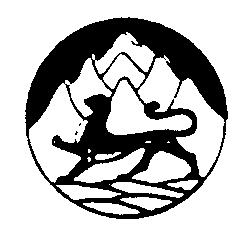 СОБРАНИЕ ПРЕДСТАВИТЕЛЕЙФИАГДОНСКОГО СЕЛЬСКОГО ПОСЕЛЕНИЯАЛАГИРСКОГО РАЙОНАРЕСПУБЛИКИ СЕВЕРНАЯ ОСЕТИЯ-АЛАНИЯРЕШЕНИЕот  28.12. 2021 г.         			  № 9			п.Верхний ФиагдонО бюджете Фиагдонского сельского поселения на 2022 год и плановый период 2023 и 2024 годы1. Утвердить основные характеристики бюджета Фиагдонского сельского поселения (далее – бюджет поселения) на 2022 год:прогнозируемый общий объем доходов бюджета поселения в сумме 5652,0 тыс.рублей с учетом средств, получаемых из республиканского и районного бюджетов по разделу «Безвозмездные поступления» в сумме 2440,0 тыс. рублей;общий объем расходов бюджета поселения в сумме 5652,0 тыс. рублей;прогнозируемый дефицит бюджета поселения в сумме 0,0 тыс. рублей. 2. Утвердить основные характеристики бюджета Фиагдонского сельского поселения на 2023 год и на 2024 год:прогнозируемый общий объем доходов бюджета поселения на 2022 год в сумме 5652,0 тыс. рублей с учетом средств, получаемых из республиканского и районного бюджетов по разделу «Безвозмездные поступления» в сумме 2440 тыс. рублей, и на 2023 год в сумме 5652,0 тыс.рублей с учетом средств получаемых из республиканского и районного бюджетов по разделу «Безвозмездные поступления» в сумме 2440,0 тыс.рублей;общий объем расходов бюджета поселения на 2022 год в сумме 5652,0 тыс. рублей, в том числе условно утвержденные расходы в сумме 139,0тыс.рублей, и на 2024 год в сумме 5652,0 тыс.рублей, в том числе условно утвержденные расходы в сумме 278,0 тыс.рублей;прогнозируемый дефицит бюджета поселения на 2023 год в сумме 0,0 тыс. рублей, прогнозируемый дефицит бюджета поселения на 2024 год в сумме 0,0 тыс.  рублей.В соответствии с частью 2 статьи 1841 Бюджетного кодекса Российской Федерации утвердить нормативы распределения доходов между районным бюджетом и бюджетом поселения на 2022 год и на плановый период 2023-2024 годов согласно приложению 1 к настоящему Решению.2. Утвердить доходы бюджета поселения на 2022 год и на плановый период 2023 - 2024 годов согласно приложению 2 к настоящему Решению (таблицы 1,2).1. Утвердить перечень и коды главных администраторов доходов бюджета поселения и закрепляемые за ними доходы согласно приложению 3 к настоящему Решению.2. Утвердить перечень и коды главных администраторов источников финансирования дефицита бюджета поселения согласно приложению 4 к настоящему Решению.1. Утвердить общий объем бюджетных ассигнований на исполнение публичных нормативных обязательств на 2022 год в сумме 137,0 тыс. рублей, на 2023 год в сумме 137,0 тыс. рублей и на 2024 год в сумме 137,0 тыс. рублей2. Утвердить распределение бюджетных ассигнований по разделам и подразделам, целевым статьям (муниципальным программам и непрограммным направлениям деятельности), группам и подгруппам видов расходов классификации расходов бюджета поселения на 2022 год и плановый период 2023-2024 годов согласно приложению 5 к настоящему Решению (таблицы 1,2).3. Утвердить в составе расходов бюджета поселения резервный фонд на 2022 год в сумме 0,0 тыс. рублей, на 2023 год в сумме 0,0 тыс. рублей, на 2024 год в сумме 0,0 тыс.рублей.4. Установить, что приоритетными расходами бюджета поселения являются расходы на:оплату труда и начисления на выплаты по оплате труда;социальное обеспечение населения;оплату коммунальных услуг и услуг связи;5. Утвердить в составе расходов бюджета поселения отрицательныйтрансферт (республиканскому бюджету) на 2022 год в сумме 0,9 на 2023 год 0,0 рублей и на 2024 год 0,0 рублей). (Основание: приложение №4 к Закону РСО-Алания «О республиканском бюджете Республики Северная Осетия - Алания на 2022 год и на плановый период 2023 и 2024 годов»)Органы местного самоуправления поселения не вправе принимать решения, приводящие к увеличению в 2022 году и плановом периоде 2023-2024 годов численности:муниципальных служащих и работников учреждений и организаций бюджетной сферы;Утвердить источники финансирования дефицита бюджета поселения на 2021 год и плановый период 2023-2024 год согласно приложению 6 к настоящему Решению (таблицы 1,2).Установить:верхний предел муниципального долга по долговым обязательствам по состоянию:на 1 января 2022 года в сумме 0,0 тыс. рублей, в т.ч по муниципальным гарантиям в валюте Российской Федерации в сумме 0,0 тыс.руб;на 1 января 2023 года в сумме    0,0 тыс. рублей, в т.ч по муниципальным гарантиям в валюте Российской Федерации в сумме 0,0 тыс.руб;на 1 января 2024 года в сумме    0,0 тыс. рублей, в т.ч по муниципальным гарантиям в валюте Российской Федерации в сумме 0,0 тыс.руб.2) программу муниципальных внутренних заимствований на 2022 год и плановый период 2023-2024 годов согласно приложению 7 к настоящему Решению (таблицы 1,2);3) программу муниципальных гарантий на 2022 год и плановый период 2023 и 2024 годов согласно приложению 8 к настоящему Решению (таблицы 1,2);1. Установить в соответствии с пунктом 3 статьи 217 Бюджетного кодекса Российской Федерации следующие основания для внесения в 2021 году изменений в показатели сводной бюджетной росписи бюджета поселения, связанные с особенностями исполнения бюджета поселения и (или) перераспределения бюджетных ассигнований между главными распорядителями средств бюджета поселения:изменение функций и полномочий главных распорядителей (распорядителей), получателей бюджетных средств, а также в связи с передачей муниципального имущества; исполнение судебных актов, предусматривающих обращение взыскания на средства бюджета поселения и (или) предусматривающих перечисление этих средств в счет оплаты судебных издержек, увеличения подлежащих уплате казенным учреждением сумм налогов, сборов, пеней, штрафов, а также социальных выплат (за исключением выплат, отнесенных к публичным нормативным обязательствам), установленных законодательством Российской Федерации;изменение бюджетной классификации расходов бюджетов;2. Установить, что остатки средств бюджета поселения  
на 1 января 2022 года в размере не более одной двенадцатой общего объема расходов бюджета поселения текущего финансового года направляются на покрытие временных кассовых разрывов, возникающих в ходе исполнения бюджета поселения в текущем финансовом году.3. Установить, что не использованные по состоянию на 1 января 2022 года остатки межбюджетных трансфертов, предоставленных из республиканского бюджета Республики Северная Осетия – Алания бюджету поселения в форме субвенций, субсидий, иных межбюджетных трансфертов, имеющих целевое назначение, подлежат возврату в республиканский бюджет Республики Северная Осетия – Алания в течение первых 10 рабочих дней 2022 года.Настоящее Решение вступает в силу c момента его официального опубликования и начинает действовать с 1 января 2022 года.Глава муниципального образования         		          В.Ц.ГуриевСтатья 1.Основные характеристики бюджета на 2022 год и на плановый период 2023 и 2024 годовСтатья 2.Доходы бюджета Фиагдонского сельского поселения на 2022 год и плановый период 2023 и 2024 годовСтатья 3.Главные администраторы доходов бюджета поселения и главные администраторы источников финансирования дефицита бюджета поселенияСтатья 4.Бюджетные ассигнования бюджета поселения на 2022 год и плановый период 2023 и 2024 годовСтатья 5.Особенности использования бюджетных ассигнований на обеспечение деятельности муниципальных служащих  и работников казённых учрежденийСтатья 6.Источники финансирования дефицита бюджета поселения в 2022 годуСтатья 8.Управление муниципальным долгом Статья 9.Особенности исполнения бюджета поселения в 2022 годуСтатья 10.Вступление в силу настоящего РешенияНормативы зачисления доходов в бюджет поселения на 2022 годи плановый период 2023 и 2024годов Нормативы зачисления доходов в бюджет поселения на 2022 годи плановый период 2023 и 2024годов Нормативы зачисления доходов в бюджет поселения на 2022 годи плановый период 2023 и 2024годов Код бюджетной классификации            Российской ФедерацииНаименование доходав процентах1 01 00000 00 0000 000НАЛОГИ НА ПРИБЫЛЬ, ДОХОДЫ1 01 02000 01 0000 110Налог на доходы физических лиц (взимаемого на территориях сельских поселений)21 05 00000 00 0000 000НАЛОГИ НА СОВОКУПНЫЙ ДОХОД1 05 01000 00 0000 110  Налог,   взимаемый    в    связи    с                                  применением упрощенной системы налогообложения 1 05 01010 01 0000 110Налог, взимаемый с налогоплательщиков, выбравших в качестве объекта налогообложения  доходы201 05 01011 01 0000 110Налог, взимаемый с налогоплательщиков, выбравших в качестве объекта налогообложения  доходы201 05 01012 01 0000 110Налог, взимаемый с налогоплательщиков, выбравших в качестве объекта налогообложения  доходы (за налоговые периоды, истекшие до 1 января 2011 года)201 05 01020 01 0000 110Налог, взимаемый с налогоплательщиков, выбравших в качестве объекта налогообложения доходы, уменьшенные на величину расходов201 05 01021 01 0000 110Налог, взимаемый с налогоплательщиков, выбравших в качестве объекта налогообложения доходы, уменьшенные на величину расходов201 05 01022 01 0000 110Налог, взимаемый с налогоплательщиков, выбравших в качестве объекта налогообложения доходы, уменьшенные на величину расходов (за налоговые периоды, истекшие до 1 января 2011 года)201 05 03000 01 0000 110Единый сельскохозяйственный налог1 05 03010 01 0000 110Единый сельскохозяйственный налог (взимаемого на территориях сельских поселений)301 05 03020 01 0000 110Единый сельскохозяйственный налог (за налоговые периоды, истекшие до 1 января 2011 года) (взимаемого на территориях сельских поселений)301 06 00000 00 0000 000 НАЛОГИ НА ИМУЩЕСТВО1 06 01030 10 0000 110Налог на имущество физических лиц, взимаемый по ставкам, применяемым к объектам налогообложения, расположенным в границах сельских поселений1001 06 06033 10 0000 110Земельный налог с организаций, обладающих земельным участком, расположенным в границах сельских поселений1001 06 06043 10 0000 110Земельный налог с физических лиц, обладающих земельным участком, расположенным в границах сельских поселений1001 08 00000 00 0000 000ГОСУДАРСТВЕННАЯ ПОШЛИНА1 08 04020 01 0000 110Государственная пошлина за совершение нотариальных действий должностными лицами органов местного самоуправления, уполномоченными в соответствии с законодательными актами Российской Федерации на совершение нотариальных действий1001 08 07175 01 0000 110Государственная пошлина за выдачу органом местного самоуправления поселения специального разрешения на движение по автомобильным дорогам транспортных средств, осуществляющих перевозки опасных, тяжеловесных и (или) крупногабаритных грузов, зачисляемая в бюджеты поселений1001 09 00000 00 0000 000ЗАДОЛЖЕННОСТЬ И ПЕРЕРАСЧЕТЫ ПО ОТМЕНЕННЫМ НАЛОГАМ, СБОРАМ И ИНЫМ ОБЯЗАТЕЛЬНЫМ ПЛАТЕЖАМ1 09 04053 10 0000 110Земельный налог (по обязательствам, возникшим до 1 января 2006 года), мобилизуемый на территориях сельских поселений1001 11 00000 00 0000 000ДОХОДЫ ОТ ИСПОЛЬЗОВАНИЯ ИМУЩЕСТВА, НАХОДЯЩЕГОСЯ В ГОСУДАРСТВЕННОЙ И МУНИЦИПАЛЬНОЙ СОБСТВЕННОСТИ1 11 05025 10 0000 120Доходы, получаемые в виде арендной платы, а также средства от продажи права на заключение договоров аренды за земли, находящиеся в собственности сельских поселений (за исключением земельных участков муниципальных бюджетных и автономных учреждений)1001 11 05026 10 0000 120Доходы, получаемые в виде арендной платы за земельные участки, которые расположены в границах сельских поселений, находятся в федеральной собственности и осуществление полномочий по управлению и распоряжению которыми передано органам государственной власти субъектов Российской Федерации, а также средства от продажи права на заключение договоров аренды указанных земельных участков501 11 05035 10 0000 120Доходы от сдачи в аренду имущества, находящегося в оперативном управлении органов управления сельских поселений и созданных ими учреждений (за исключением имущества муниципальных бюджетных и автономных учреждений)1001 11 09045 10 0000 120Прочие поступления от использования имущества, находящегося в собственности сельских поселений (за исключением имущества муниципальных бюджетных и автономных учреждений, а также имущества муниципальных унитарных предприятий, в том числе казенных)1001 13 00000 00 0000 000ДОХОДЫ ОТ ОКАЗАНИЯ ПЛАТНЫХ УСЛУГ (РАБОТ) И КОМПЕНСАЦИИ ЗАТРАТ ГОСУДАРСТВА1 13 01995 10 0000 130Прочие доходы от оказания платных услуг (работ) получателями средств бюджетов сельских поселений1001 14 00000 00 0000 000ДОХОДЫ ОТ ПРОДАЖИ МАТЕРИАЛЬНЫХ И НЕМАТЕРИАЛЬНЫХ АКТИВОВ1 14 02052 10 0000 410Доходы от реализации имущества, находящегося в оперативном управлении учреждений, находящихся в ведении органов управления сельских поселений (за исключением имущества муниципальных бюджетных и автономных учреждений), в части реализации основных средств по указанному имуществу1001 14 02053 10 0000 410Доходы от реализации иного имущества, находящегося в собственности сельских поселений (за исключением имущества муниципальных бюджетных и автономных учреждений, а также имущества муниципальных унитарных предприятий, в том числе казенных), в части реализации основных средств по указанному имуществу1001 14 02052 10 0000 440Доходы от реализации имущества, находящегося в оперативном управлении учреждений, находящихся в ведении органов управления сельских поселений (за исключением имущества муниципальных бюджетных и автономных учреждений), в части реализации материальных запасов по указанному имуществу1001 14 02053 10 0000 440Доходы от реализации иного имущества, находящегося в собственности сельских поселений (за исключением имущества муниципальных бюджетных и автономных учреждений, а также имущества муниципальных унитарных предприятий, в том числе казенных), в части реализации материальных запасов по указанному имуществу1001 14 06025 10 0000 430Доходы от продажи земельных участков, находящихся в собственности сельских поселений (за исключением земельных участков муниципальных бюджетных и автономных учреждений)1001 14 07030 10 0000 410Доходы от продажи недвижимого имущества одновременно с занятыми такими объектами недвижимого имущества земельными участками, которые расположены в границах сельских поселений, находятся в федеральной собственности и осуществление полномочий по управлению и распоряжению которыми передано органам государственной власти субъектов Российской Федерации501 15 00000 00 0000 000АДМИНИСТРАТИВНЫЕ ПЛАТЕЖИ И СБОРЫ1 15 02050 10 0000 140Платежи, взимаемые органами местного самоуправления (организациями) сельских поселений за выполнение определенных функций1001 16 00000 00 0000 000ШТРАФЫ, САНКЦИИ, ВОЗМЕЩЕНИЕ УЩЕРБА1 16 30015 01 0000 140Денежные взыскания (штрафы) за нарушение правил перевозки крупногабаритных и  тяжеловесных грузов по автомобильным дорогам общего пользования местного значения поселений1001 16 90050 10 0000 140Прочие поступления от денежных взысканий (штрафов) и иных сумм в возмещение ущерба, зачисляемые в бюджеты сельских поселений1001 17 00000 00 0000 000ПРОЧИЕ НЕНАЛОГОВЫЕ ДОХОДЫ1 17 01050 10 0000 180Невыясненные поступления, зачисляемые в бюджеты сельских поселений1001 17 05050 10 0000 180Прочие неналоговые доходы бюджетов сельских поселений100Приложение № 2Приложение № 2к решению Собрания представителей к решению Собрания представителей Фиагдонского сельского поселенияФиагдонского сельского поселения№ 9 от 28.12. 2021г.№ 9 от 28.12. 2021г.Таблица №1 Доходы бюджета Фиагдонского сельского поселения на 2022 год Доходы бюджета Фиагдонского сельского поселения на 2022 год Доходы бюджета Фиагдонского сельского поселения на 2022 год Доходы бюджета Фиагдонского сельского поселения на 2022 год Доходы бюджета Фиагдонского сельского поселения на 2022 год Доходы бюджета Фиагдонского сельского поселения на 2022 год(тыс.руб.)Код бюджетной классификации Российской ФедерацииДОХОДЫСумма1 01 00000 00 0000 000Налоги на прибыль, доходы215,01 01 02000 01 0000 110Налог на доходы физических лиц215,01 01 02010 01 0000 110Налог на доходы физических лиц с доходов, источником которых является налоговый агент, за исключением доходов, в отношении которых исчисление и уплата налога осуществляется в соответствии со статьями 227, 227¹ и 228 Налогового кодекса РФ215,01 05 00000 00 0000 000Налоги на совокупный доход552,01 05 01000 00 0000 110Налог, взимаемый в связи с применением упрощенной системы налогообложения537,01 05 01010 01 0000 110Налог, взимаемый с налогоплательщиков, выбравших в качестве объекта налогообложения доходы537,01 05 01011 01 0000 110Налог, взимаемый с налогоплательщиков, выбравших в качестве объекта налогообложения доходы537,01 05 03000 01 0000 110Единый сельскохозяйственный налог15,01 05 03010 01 0000 110Единый сельскохозяйственный налог15,01 06 00000 00 0000 000Налоги на имущество2445,01 06 01030 10 0000 110Налог на имущество физических лиц, взимаемый по ставкам, применяемым к объектам налогообложения, расположенным в границах сельских поселений501,01 06 06000 00 0000 110Земельный налог1944,01 06 06033 10 0000 110Земельный налог с организаций, обладающих земельным участком, расположенным в границах сельских поселений372,01 06 06043 10 0000 110Земельный налог с физических лиц, обладающих земельным участком, расположенным в границах сельских поселений1572,0НАЛОГОВЫЕ И НЕНАЛОГОВЫЕ ДОХОДЫНАЛОГОВЫЕ И НЕНАЛОГОВЫЕ ДОХОДЫ3212,02 00 00000 00 0000 000БЕЗВОЗМЕЗДНЫЕ ПОСТУПЛЕНИЯ2440,02 02 10000 00 0000 150Дотации бюджетам субъектов  Российской Федерации и муниципальных образований2348,02 02 15001 10 0000 150Дотации бюджетам поселений на выравнивание бюджетной обеспеченности из бюджета субъекта РФ02 02 16001 10 0000 150Дотации бюджетам поселений на выравнивание бюджетной обеспеченности из бюджетов муниципальных районов2348,02 02 35000 00 0000 150Субвенции бюджетам субъектов Российской Федерации и муниципальных образований922 02 35118 10 0000 150Субвенции бюджетам поселений на осуществление первичного воинского учета на территориях, где отсутствуют военные комиссариаты92,0ВСЕГО ДОХОДОВВСЕГО ДОХОДОВ5652,0Таблица № 2Таблица № 2Таблица № 2 Доходы бюджета Фиагдонского сельского поселения на плановый период 2023-2024 годов Доходы бюджета Фиагдонского сельского поселения на плановый период 2023-2024 годов Доходы бюджета Фиагдонского сельского поселения на плановый период 2023-2024 годов Доходы бюджета Фиагдонского сельского поселения на плановый период 2023-2024 годов Доходы бюджета Фиагдонского сельского поселения на плановый период 2023-2024 годов Доходы бюджета Фиагдонского сельского поселения на плановый период 2023-2024 годов Доходы бюджета Фиагдонского сельского поселения на плановый период 2023-2024 годов Доходы бюджета Фиагдонского сельского поселения на плановый период 2023-2024 годов Доходы бюджета Фиагдонского сельского поселения на плановый период 2023-2024 годов Доходы бюджета Фиагдонского сельского поселения на плановый период 2023-2024 годов(тыс.руб.)(тыс.руб.)Код бюджетной классификации Российской ФедерацииДОХОДЫСумма на 2023г.Сумма на 2023г.Сумма на 2024г.Сумма на 2024г.Сумма на 2024г.1 01 00000 00 0000 000Налоги на прибыль, доходы215,0215,0215,0215,0215,01 01 02000 01 0000 110Налог на доходы физических лиц215,0215,0215,0215,0215,01 01 02010 01 0000 110Налог на доходы физических лиц с доходов, источником которых является налоговый агент, за исключением доходов, в отношении которых исчисление и уплата налога осуществляется в соответствии со статьями 227, 227¹ и 228 Налогового кодекса РФ215,0215,0215,0215,0215,01 05 00000 00 0000 000Налоги на совокупный доход552,0552,0552,0552,0552,01 05 01000 00 0000 110Налог, взимаемый в связи с применением упрощенной системы налогообложения537,0537,0537,0537,0537,01 05 01010 01 0000 110Налог, взимаемый с налогоплательщиков, выбравших в качестве объекта налогообложения доходы537,0537,0537,0537,0537,01 05 01011 01 0000 110Налог, взимаемый с налогоплательщиков, выбравших в качестве объекта налогообложения доходы537,0537,0537,0537,0537,01 05 03000 01 0000 110Единый сельскохозяйственный налог15,015,015,015,015,01 05 03010 01 0000 110Единый сельскохозяйственный налог15,015,015,015,015,01 06 00000 00 0000 000Налоги на имущество2445,02445,02445,02445,02445,01 06 01030 10 0000 110Налог на имущество физических лиц, взимаемый по ставкам, применяемым к объектам налогообложения, расположенным в границах сельских поселений501,0501,0501,0501,0501,01 06 06000 00 0000 110Земельный налог1944,01944,01944,01944,01944,01 06 06033 10 0000 110Земельный налог с организаций, обладающих земельным участком, расположенным в границах сельских поселений372,0372,0372,0372,0372,01 06 06043 10 0000 110Земельный налог с физических лиц, обладающих земельным участком, расположенным в границах сельских поселений1572,01572,01572,01572,01572,0НАЛОГОВЫЕ И НЕНАЛОГОВЫЕ ДОХОДЫНАЛОГОВЫЕ И НЕНАЛОГОВЫЕ ДОХОДЫ3212,03212,03212,03212,03212,02 00 00000 00 0000 000БЕЗВОЗМЕЗДНЫЕ ПОСТУПЛЕНИЯ2440,02440,02440,02440,02440,02 02 10000 00 0000 150Дотации бюджетам субъектов  Российской Федерации и муниципальных образований2348,02348,02348,02348,02348,02 02 15001 10 0000 150Дотации бюджетам поселений на выравнивание бюджетной обеспеченности из бюджета субъекта РФ2 02 16001 10 0000 150Дотации бюджетам поселений на выравнивание бюджетной обеспеченности из бюджетов муниципальных районов234823482348234823482 02 35000 00 0000 150Субвенции бюджетам субъектов Российской Федерации и муниципальных образований92929292922 02 35118 10 0000 150Субвенции бюджетам поселений на осуществление первичного воинского учета на территориях, где отсутствуют военные комиссариаты92,092,092,092,092,0ВСЕГО ДОХОДОВВСЕГО ДОХОДОВ5652,05652,05652,05652,05652,0Приложение № 3к решению Собрания представителейФиагдонского сельского поселенияФиагдонского сельского поселения№ 9 от 28.12. 2021г.Таблица 1№ 9 от 28.12. 2021г.Таблица 1Распределение бюджетных ассигнований по разделам и подразделам, целевым статьям (муниципальным программам и непрограммным направлениям деятельности), группам и подгруппам видов расходов классификации расходов бюджета Фиагдонского сельского поселения на 2022 годРаспределение бюджетных ассигнований по разделам и подразделам, целевым статьям (муниципальным программам и непрограммным направлениям деятельности), группам и подгруппам видов расходов классификации расходов бюджета Фиагдонского сельского поселения на 2022 годРаспределение бюджетных ассигнований по разделам и подразделам, целевым статьям (муниципальным программам и непрограммным направлениям деятельности), группам и подгруппам видов расходов классификации расходов бюджета Фиагдонского сельского поселения на 2022 год(тыс.руб.)Код бюджетной классификации РФРасходыСумма01 00 00 0 00 00000 000Общегосударственные вопросы1599,001 04 00 0 00 00000 000Функционирование Правительства РФ, высших исполнительных органов государственной власти субъектов РФ, местных администраций1599,001 04 77 0 00 00000 000 Обеспечение функционирования главы администрации526,001 04 77 3 0040010 121зарплата404,001 04 77 3 0040010 129начисления122,001 04 77 0 00 00000 000Обеспечение функционирования местных администраций1073,001 04 77 4 00 00000 000Аппарат администрации местного самоуправления107301 04 77 4 00 40010 000Расходы на выплаты по оплате труда работников муниципальных органов486,001 04 77 4 00 40010 121зарплата373,001 04 77 4 00 40010 129начисления113,001 04 77 4 00 40020 000Расходы на выполнение функций муниципальных органов587,001 04 77 4 00 40020 244	Услуги связи70,001 04 77 4 00 40020 247Коммунальные услуги307,001 04 77 4 00 40020 244 работы, услуги по содержанию имущества10,001 04 77 4 00 40020 244Прочие работы, услуги5,001 04 77 4 00 40020 244Прочие расходы1501 04 77 4 00 40020 244Увеличение стоимости материальных запасов180,002 00 00 0 0000000 000Национальная оборона92,002 03 00 0 00 0000 000Мобилизационная и вневойсковая подготовка92,002 03 85 0 0000000 000Мероприятия по мобилизационной и вневойсковой подготовке92,002 03 85 2 0000000 000Обеспечение функционирования военно-учетных столов92,002 03 85 2 00 51180 000Осуществление первичного воинского учета на территориях, где отсутствуют военные комиссариаты92,002 03 85 2 00 51180 121зарплата63,002 03 85 2 00 51180129начисления19,002 03 85 2 00 51180244Увеличение стоимости материальных запасов6,005 00 00 0 0000000 000Реализация государственных (муниципальных) функций в области жилищно-коммунального хозяйства3823,105 03 00 0 0000000 000Благоустройство3823,105 03 80 4 0000000 000Мероприятия по благоустройству территорий поселений3823,105 03 80 4 00 45500 000Уличное освещение376,005 03 80 4 00 45500 247Коммунальные услуги332,005 03 80 4 00 45600 000Прочие мероприятия по благоустройству территорий поселений3723,105 03 80 4 00 45600 244работы, услуги по содержанию имущества3115,105 03 80 4 00 45600 244Прочие работы, услуги3115,110 00 00 0 00 00000 000Социальная политика137,010 01 00 0 00 00000 000Пенсионное обеспечение137,01001 84 0 00 00000 000Мероприятия в области социальной политики137,010 01 84 1 00 45200 000Доплаты к пенсиям муниципальных служащих137,010 01 84 1 00 45200 313Пенсии, пособия, выплачиваемые организациями сектора государственного управления137,014 03994 00 45600000Прочие межбюджетные трансферты0,914 03994 00 45600540Иные субсидии республиканскому бюджету0,9ВСЕГОРАСХОДОВ:5652,0Таблица №2Таблица №2Распределение бюджетных ассигнований по разделам и подразделам, целевым статьям (муниципальным программам и непрограммным направлениям деятельности), группам и подгруппам видов расходов классификации расходов бюджета Фиагдонского сельского поселения на 2023-2024 годыРаспределение бюджетных ассигнований по разделам и подразделам, целевым статьям (муниципальным программам и непрограммным направлениям деятельности), группам и подгруппам видов расходов классификации расходов бюджета Фиагдонского сельского поселения на 2023-2024 годыРаспределение бюджетных ассигнований по разделам и подразделам, целевым статьям (муниципальным программам и непрограммным направлениям деятельности), группам и подгруппам видов расходов классификации расходов бюджета Фиагдонского сельского поселения на 2023-2024 годыРаспределение бюджетных ассигнований по разделам и подразделам, целевым статьям (муниципальным программам и непрограммным направлениям деятельности), группам и подгруппам видов расходов классификации расходов бюджета Фиагдонского сельского поселения на 2023-2024 годы(тыс.руб.)Код бюджетной классификации РФКод бюджетной классификации РФРасходыСумма на 2023г.Сумма на 2024г.01 00 00 0 00 00000 000 01 00 00 0 00 00000 000 Общегосударственные вопросы1599,01599,001 04 00 0 00 00000 000 01 04 00 0 00 00000 000 Функционирование Правительства РФ, высших исполнительных органов государственной власти субъектов РФ, местных администраций1599,01599,001 04 77 0 00 00000 000 01 04 77 0 00 00000 000 Обеспечение функционирования главы администрации526,0526,001 04 77 3 0040010 12101 04 77 3 0040010 121зарплата404,0404,001 04 77 3 0040010 12901 04 77 3 0040010 129начисления122,0122,001 04 77 0 00 00000 000 01 04 77 0 00 00000 000 Обеспечение функционирования местных администраций1073,01073,001 04 77 4 00 00000 000 01 04 77 4 00 00000 000 Аппарат администрации местного самоуправления1073,01073,001 04 77 4 00 40010 000 01 04 77 4 00 40010 000 Расходы на выплаты по оплате труда работников муниципальных органов486,0486,001 04 77 4 00 40010 121 01 04 77 4 00 40010 121 зарплата373,0373,001 04 77 4 00 40010 12901 04 77 4 00 40010 129начисления113,0113,001 04 77 4 00 40020 000 01 04 77 4 00 40020 000 Расходы на выполнение функций муниципальных органов587,0587,001 04 77 4 00 40020 24401 04 77 4 00 40020 244Услугисвязи70,070,001 04 77 4 00 40020 244 01 04 77 4 00 40020 244 Коммунальные услуги307,0307,001 04 77 4 00 40020 244 01 04 77 4 00 40020 244 работы, услуги по содержанию имущества10,010,001 04 77 4 00 40020 244 01 04 77 4 00 40020 244 Прочие работы, услуги5,05,001 04 77 4 00 40020 244 01 04 77 4 00 40020 244 Прочие расходы151501 04 77 4 00 40020 244 01 04 77 4 00 40020 244 Увеличение стоимости материальных запасов180,0180,002 00 00 0 0000000 00002 00 00 0 0000000 000Национальная оборона92,092,002 03 00 0 00 0000 000 02 03 00 0 00 0000 000 Мобилизационная и вневойсковая подготовка92,092,002 03 85 0 0000000 00002 03 85 0 0000000 000Мероприятия по мобилизационной и вневойсковой подготовке92,092,002 03 85 2 0000000 00002 03 85 2 0000000 000Обеспечение функционирования военно-учетных столов92,092,002 03 85 2 00 51180 000 02 03 85 2 00 51180 000 Осуществление первичного воинского учета на территориях, где отсутствуют военные комиссариаты92,092,002 03 85 2 00 51180 12102 03 85 2 00 51180 121зарплата63,063,002 03 85 2 00 5118012202 03 85 2 00 51180122Прочие выплаты0,00,002 03 85 2 00 5118012902 03 85 2 00 51180129начисления19,019,002 03 85 2 00 5118024402 03 85 2 00 51180244Увеличение стоимости материальных запасов6,06,005 00 00 0 0000000 00005 00 00 0 0000000 000Реализация государственных (муниципальных) функций в области жилищно-коммунального хозяйства3824,03824,005 03 00 0 0000000 00005 03 00 0 0000000 000Благоустройство3824,03824,005 03 80 4 0000000 00005 03 80 4 0000000 000Мероприятия по благоустройству территорий поселений3824,03824,005 03 80 4 00 45500 000 05 03 80 4 00 45500 000 Уличное освещение376,0376,005 03 80 4 00 45500 244 05 03 80 4 00 45500 244 Коммунальные услуги332,0332,005 03 80 4 00 45600 000 05 03 80 4 00 45600 000 Прочие мероприятия по благоустройству территорий поселений3116,03116,005 03 80 4 00 45600 244 05 03 80 4 00 45600 244 работы, услуги по содержанию имущества3116,03116,005 03 80 4 00 45600 244 05 03 80 4 00 45600 244 Прочие работы, услуги (схемы)3116,03116,010 00 00 0 00 00000 000 10 00 00 0 00 00000 000 Социальная политика137,0137,010 01 00 0 00 00000 000 10 01 00 0 00 00000 000 Пенсионное обеспечение137,0137,01001 84 0 00 00000 000 1001 84 0 00 00000 000 Мероприятия в области социальной политики137,0137,01001 84 1 0000000 000 1001 84 1 0000000 000 Реализация мероприятий в области пенсионного обеспечения137,0137,010 01 84 1 00 45200 000 10 01 84 1 00 45200 000 Доплаты к пенсиям муниципальных служащих137,0137,010 01 84 1 00 45200 31310 01 84 1 00 45200 313Пенсии, пособия, выплачиваемые организациями сектора государственного управления                             137,0137,0ВСЕГОРАСХОДОВ:5652,05652,0Приложение №4к решению Собрания представителейФиагдонского сельского поселения№ 9 от 28.12. 2021г.Перечень и коды бюджетной классификации Российской Федерации, закрепленных за Перечень и коды бюджетной классификации Российской Федерации, закрепленных за Перечень и коды бюджетной классификации Российской Федерации, закрепленных за главными администраторами доходов бюджета Фиагдонского сельского поселенияглавными администраторами доходов бюджета Фиагдонского сельского поселенияглавными администраторами доходов бюджета Фиагдонского сельского поселениякод бюджетной классификации         Российской Федерациикод бюджетной классификации         Российской ФедерацииНаименование кода главного администратора доходов бюджета поселениякод главного администратора доходовкод экономической классификации доходовНаименование кода главного администратора доходов бюджета поселения458ИНН 1505005490             КПП 150501001Администрация местного самоуправления                                                      Фиагдонского сельского поселения4581 13 01995 10 0000 130Прочие доходы от оказания платных услуг (работ) получателями средств бюджетов сельских поселений4581 17 01050 10 0000 180 Невыясненные поступления, зачисляемые в бюджеты сельских поселений4581 17 05050 10 0000 180 Прочие неналоговые доходы бюджетов сельских поселений4582 02 15001 10 0000 150Дотации бюджетам сельских поселений на выравнивание бюджетной обеспеченности субъектов РФ4582 02 16001 10 0000 150Дотации бюджетам сельских поселений на выравнивание бюджетной обеспеченности муниципальных районов4582 02 15002 10 0000 150Дотации бюджетам сельских поселений на поддержку мер по обеспечению сбалансированности бюджетов4582 02 01009 10 0000 150Дотации бюджетам сельских поселений на поощрение достижения наилучших показателей деятельности органов местного самоуправления4582 02 19999 10 0000 150Прочие дотации бюджетам сельских поселений4582 02 29999 10 0000 150Прочие субсидии бюджетам сельских поселений4582 02 35118 10 0000 150Субвенции бюджетам сельских поселений на осуществление первичного воинского учета на территориях, где отсутствуют военные комиссариаты4582 02 30024 10 0000 150Субвенции бюджетам сельских поселений на выполнение передаваемых полномочий субъектов Российской Федерации4582 02 39999 10 0000 150Прочие субвенции бюджетам сельских поселений4582 02 04029 10 0000 150Межбюджетные трансферты, передаваемые бюджетам сельских поселений на реализацию дополнительных мероприятий в сфере занятости населения4582 02 49999 10 0000 150Прочие межбюджетные трансферты, передаваемые бюджетам сельских поселений4582 07 05000 10 0000 180Прочие безвозмездные поступления в бюджеты сельских поселений4582 07 05010 10 0000 180Безвозмездные поступления от физических и юридических лиц на финансовое обеспечение дорожной деятельности, в том числе добровольных пожертвований, в отношении автомобильных дорог общего пользования местного значения сельских поселений  4582 07 05020 10 0000 180Поступления от денежных пожертвований, предоставляемых физическими лицами получателям средств бюджетов сельских поселений4582 07 05030 10 0000 180Прочие безвозмездные поступления в бюджеты сельских поселений4582 08 05000 10 0000 180Перечисления из бюджетов сельских поселений (в бюджеты поселений) для осуществления возврата (зачета) излишне уплаченных или излишне взысканных сумм налогов, сборов и иных платежей, а также сумм процентов за несвоевременное осуществление такого возврата и процентов, начисленных на излишне взысканные суммы4582 19 05000 10 0000 150Возврат остатков субсидий, субвенций и иных межбюджетных трансфертов, имеющих целевое назначение, прошлых лет из бюджетов сельских поселений461ИНН 1514010640             КПП 151401001Управление по земельным отношениям, собственности и сельскому хозяйству администрации местного самоуправления Алагирского района4611 11 05025 10 0000 120Доходы, получаемые в виде арендной платы, а также средства от продажи права на заключение договоров аренды за земли, находящиеся в собственности сельских поселений (за исключением земельных участков муниципальных бюджетных и автономных учреждений)4611 11 05026 10 0000 120Доходы, получаемые в виде арендной платы за земельные участки, которые расположены в границах сельских поселений, находятся в федеральной собственности и осуществление полномочий по управлению и распоряжению которыми передано органам государственной власти субъектов Российской Федерации, а также средства от продажи права на заключение договоров аренды указанных земельных участков4611 11 05035 10 0000 120Доходы от сдачи в аренду имущества, находящегося в оперативном управлении органов управления сельских поселений и созданных ими учреждений (за исключением имущества муниципальных бюджетных и автономных учреждений)4611 11 09045 10 0000 120Прочие поступления от использования имущества, находящегося в собственности сельских поселений (за исключением имущества муниципальных бюджетных и автономных учреждений, а также имущества муниципальных унитарных предприятий, в том числе казенных)4611 14 02052 10 0000 410Доходы от реализации имущества, находящегося в оперативном управлении учреждений, находящихся в ведении органов управления сельских поселений (за исключением имущества муниципальных бюджетных и автономных учреждений), в части реализации основных средств по указанному имуществу4611 14 02053 10 0000 410Доходы от реализации иного имущества, находящегося в собственности сельских поселений (за исключением имущества муниципальных бюджетных и автономных учреждений, а также имущества муниципальных унитарных предприятий, в том числе казенных), в части реализации основных средств по указанному имуществу4611 14 02052 10 0000 440Доходы от реализации имущества, находящегося в оперативном управлении учреждений, находящихся в ведении органов управления сельских поселений (за исключением имущества муниципальных бюджетных и автономных учреждений), в части реализации материальных запасов по указанному имуществу4611 14 02053 10 0000 440Доходы от реализации иного имущества, находящегося в собственности сельских поселений (за исключением имущества муниципальных бюджетных и автономных учреждений, а также имущества муниципальных унитарных предприятий, в том числе казенных), в части реализации материальных запасов по указанному имуществу4611 14 06025 10 0000 430Доходы от продажи земельных участков, находящихся в собственности сельских поселений (за исключением земельных участков муниципальных бюджетных и автономных учреждений)4611 14 07030 10 0000 410Доходы от продажи недвижимого имущества одновременно с занятыми такими объектами недвижимого имущества земельными участками, которые расположены в границах сельских поселений, находятся в федеральной собственности и осуществление полномочий по управлению и распоряжению которыми передано органам государственной власти субъектов Российской ФедерацииПриложение  5к решению Собрания представителейФиагдонского сельского поселения№ 9 от 28.12. 2021г.Приложение  5к решению Собрания представителейФиагдонского сельского поселения№ 9 от 28.12. 2021г.Приложение  5к решению Собрания представителейФиагдонского сельского поселения№ 9 от 28.12. 2021г.Приложение  5к решению Собрания представителейФиагдонского сельского поселения№ 9 от 28.12. 2021г.Приложение  5к решению Собрания представителейФиагдонского сельского поселения№ 9 от 28.12. 2021г.Приложение  5к решению Собрания представителейФиагдонского сельского поселения№ 9 от 28.12. 2021г.Приложение  5к решению Собрания представителейФиагдонского сельского поселения№ 9 от 28.12. 2021г.Приложение  5к решению Собрания представителейФиагдонского сельского поселения№ 9 от 28.12. 2021г.Приложение  5к решению Собрания представителейФиагдонского сельского поселения№ 9 от 28.12. 2021г.Приложение  5к решению Собрания представителейФиагдонского сельского поселения№ 9 от 28.12. 2021г.Приложение  5к решению Собрания представителейФиагдонского сельского поселения№ 9 от 28.12. 2021г.Приложение  5к решению Собрания представителейФиагдонского сельского поселения№ 9 от 28.12. 2021г.Приложение  5к решению Собрания представителейФиагдонского сельского поселения№ 9 от 28.12. 2021г.Приложение  5к решению Собрания представителейФиагдонского сельского поселения№ 9 от 28.12. 2021г.Приложение  5к решению Собрания представителейФиагдонского сельского поселения№ 9 от 28.12. 2021г.Приложение  5к решению Собрания представителейФиагдонского сельского поселения№ 9 от 28.12. 2021г.Приложение  5к решению Собрания представителейФиагдонского сельского поселения№ 9 от 28.12. 2021г.Перечень и коды главных администраторов источников внутреннего финансирования дефицита бюджета Фиагдонского сельского поселения                                                                                                                                       Перечень и коды главных администраторов источников внутреннего финансирования дефицита бюджета Фиагдонского сельского поселения                                                                                                                                       Перечень и коды главных администраторов источников внутреннего финансирования дефицита бюджета Фиагдонского сельского поселения                                                                                                                                       Перечень и коды главных администраторов источников внутреннего финансирования дефицита бюджета Фиагдонского сельского поселения                                                                                                                                       Перечень и коды главных администраторов источников внутреннего финансирования дефицита бюджета Фиагдонского сельского поселения                                                                                                                                       Перечень и коды главных администраторов источников внутреннего финансирования дефицита бюджета Фиагдонского сельского поселения                                                                                                                                       Перечень и коды главных администраторов источников внутреннего финансирования дефицита бюджета Фиагдонского сельского поселения                                                                                                                                       Перечень и коды главных администраторов источников внутреннего финансирования дефицита бюджета Фиагдонского сельского поселения                                                                                                                                       Перечень и коды главных администраторов источников внутреннего финансирования дефицита бюджета Фиагдонского сельского поселения                                                                                                                                       Перечень и коды главных администраторов источников внутреннего финансирования дефицита бюджета Фиагдонского сельского поселения                                                                                                                                       Перечень и коды главных администраторов источников внутреннего финансирования дефицита бюджета Фиагдонского сельского поселения                                                                                                                                       Перечень и коды главных администраторов источников внутреннего финансирования дефицита бюджета Фиагдонского сельского поселения                                                                                                                                       Перечень и коды главных администраторов источников внутреннего финансирования дефицита бюджета Фиагдонского сельского поселения                                                                                                                                       Перечень и коды главных администраторов источников внутреннего финансирования дефицита бюджета Фиагдонского сельского поселения                                                                                                                                       Перечень и коды главных администраторов источников внутреннего финансирования дефицита бюджета Фиагдонского сельского поселения                                                                                                                                       Перечень и коды главных администраторов источников внутреннего финансирования дефицита бюджета Фиагдонского сельского поселения                                                                                                                                       Перечень и коды главных администраторов источников внутреннего финансирования дефицита бюджета Фиагдонского сельского поселения                                                                                                                                       Перечень и коды главных администраторов источников внутреннего финансирования дефицита бюджета Фиагдонского сельского поселения                                                                                                                                       Перечень и коды главных администраторов источников внутреннего финансирования дефицита бюджета Фиагдонского сельского поселения                                                                                                                                       Перечень и коды главных администраторов источников внутреннего финансирования дефицита бюджета Фиагдонского сельского поселения                                                                                                                                       Перечень и коды главных администраторов источников внутреннего финансирования дефицита бюджета Фиагдонского сельского поселения                                                                                                                                       Перечень и коды главных администраторов источников внутреннего финансирования дефицита бюджета Фиагдонского сельского поселения                                                                                                                                       Перечень и коды главных администраторов источников внутреннего финансирования дефицита бюджета Фиагдонского сельского поселения                                                                                                                                       Перечень и коды главных администраторов источников внутреннего финансирования дефицита бюджета Фиагдонского сельского поселения                                                                                                                                       Перечень и коды главных администраторов источников внутреннего финансирования дефицита бюджета Фиагдонского сельского поселения                                                                                                                                       Перечень и коды главных администраторов источников внутреннего финансирования дефицита бюджета Фиагдонского сельского поселения                                                                                                                                       Перечень и коды главных администраторов источников внутреннего финансирования дефицита бюджета Фиагдонского сельского поселения                                                                                                                                       Перечень и коды главных администраторов источников внутреннего финансирования дефицита бюджета Фиагдонского сельского поселения                                                                                                                                       Код бюджетной классификации Российской ФедерацииКод бюджетной классификации Российской ФедерацииКод бюджетной классификации Российской ФедерацииКод бюджетной классификации Российской ФедерацииКод бюджетной классификации Российской ФедерацииКод бюджетной классификации Российской ФедерацииКод бюджетной классификации Российской ФедерацииКод бюджетной классификации Российской ФедерацииКод бюджетной классификации Российской ФедерацииКод бюджетной классификации Российской ФедерацииКод бюджетной классификации Российской ФедерацииНаименование главного администратора источников финансирования дефицита бюджетаНаименование главного администратора источников финансирования дефицита бюджетаНаименование главного администратора источников финансирования дефицита бюджетаНаименование главного администратора источников финансирования дефицита бюджетаНаименование главного администратора источников финансирования дефицита бюджетаНаименование главного администратора источников финансирования дефицита бюджетаНаименование главного администратора источников финансирования дефицита бюджетаНаименование главного администратора источников финансирования дефицита бюджетаНаименование главного администратора источников финансирования дефицита бюджетаНаименование главного администратора источников финансирования дефицита бюджетаНаименование главного администратора источников финансирования дефицита бюджетаНаименование главного администратора источников финансирования дефицита бюджетаНаименование главного администратора источников финансирования дефицита бюджетаНаименование главного администратора источников финансирования дефицита бюджетаНаименование главного администратора источников финансирования дефицита бюджетаНаименование главного администратора источников финансирования дефицита бюджетаНаименование главного администратора источников финансирования дефицита бюджетаглавного администратораглавного администратораглавного администратораглавного администратораисточников финансирования дефицита бюджетаисточников финансирования дефицита бюджетаисточников финансирования дефицита бюджетаисточников финансирования дефицита бюджетаисточников финансирования дефицита бюджетаисточников финансирования дефицита бюджетаисточников финансирования дефицита бюджетаНаименование главного администратора источников финансирования дефицита бюджетаНаименование главного администратора источников финансирования дефицита бюджетаНаименование главного администратора источников финансирования дефицита бюджетаНаименование главного администратора источников финансирования дефицита бюджетаНаименование главного администратора источников финансирования дефицита бюджетаНаименование главного администратора источников финансирования дефицита бюджетаНаименование главного администратора источников финансирования дефицита бюджетаНаименование главного администратора источников финансирования дефицита бюджетаНаименование главного администратора источников финансирования дефицита бюджетаНаименование главного администратора источников финансирования дефицита бюджетаНаименование главного администратора источников финансирования дефицита бюджетаНаименование главного администратора источников финансирования дефицита бюджетаНаименование главного администратора источников финансирования дефицита бюджетаНаименование главного администратора источников финансирования дефицита бюджетаНаименование главного администратора источников финансирования дефицита бюджетаНаименование главного администратора источников финансирования дефицита бюджетаНаименование главного администратора источников финансирования дефицита бюджета458458458458Администрация местного самоуправления Фиагдонского сельского поселенияАдминистрация местного самоуправления Фиагдонского сельского поселенияАдминистрация местного самоуправления Фиагдонского сельского поселенияАдминистрация местного самоуправления Фиагдонского сельского поселенияАдминистрация местного самоуправления Фиагдонского сельского поселенияАдминистрация местного самоуправления Фиагдонского сельского поселенияАдминистрация местного самоуправления Фиагдонского сельского поселенияАдминистрация местного самоуправления Фиагдонского сельского поселенияАдминистрация местного самоуправления Фиагдонского сельского поселенияАдминистрация местного самоуправления Фиагдонского сельского поселенияАдминистрация местного самоуправления Фиагдонского сельского поселенияАдминистрация местного самоуправления Фиагдонского сельского поселенияАдминистрация местного самоуправления Фиагдонского сельского поселенияАдминистрация местного самоуправления Фиагдонского сельского поселенияАдминистрация местного самоуправления Фиагдонского сельского поселенияАдминистрация местного самоуправления Фиагдонского сельского поселенияАдминистрация местного самоуправления Фиагдонского сельского поселения45845845845801 02 00 00 10 0000 71001 02 00 00 10 0000 71001 02 00 00 10 0000 71001 02 00 00 10 0000 71001 02 00 00 10 0000 71001 02 00 00 10 0000 71001 02 00 00 10 0000 710Получение кредитов от кредитных организаций бюджетами поселений  в валюте Российской ФедерацииПолучение кредитов от кредитных организаций бюджетами поселений  в валюте Российской ФедерацииПолучение кредитов от кредитных организаций бюджетами поселений  в валюте Российской ФедерацииПолучение кредитов от кредитных организаций бюджетами поселений  в валюте Российской ФедерацииПолучение кредитов от кредитных организаций бюджетами поселений  в валюте Российской ФедерацииПолучение кредитов от кредитных организаций бюджетами поселений  в валюте Российской ФедерацииПолучение кредитов от кредитных организаций бюджетами поселений  в валюте Российской ФедерацииПолучение кредитов от кредитных организаций бюджетами поселений  в валюте Российской ФедерацииПолучение кредитов от кредитных организаций бюджетами поселений  в валюте Российской ФедерацииПолучение кредитов от кредитных организаций бюджетами поселений  в валюте Российской ФедерацииПолучение кредитов от кредитных организаций бюджетами поселений  в валюте Российской ФедерацииПолучение кредитов от кредитных организаций бюджетами поселений  в валюте Российской ФедерацииПолучение кредитов от кредитных организаций бюджетами поселений  в валюте Российской ФедерацииПолучение кредитов от кредитных организаций бюджетами поселений  в валюте Российской ФедерацииПолучение кредитов от кредитных организаций бюджетами поселений  в валюте Российской ФедерацииПолучение кредитов от кредитных организаций бюджетами поселений  в валюте Российской ФедерацииПолучение кредитов от кредитных организаций бюджетами поселений  в валюте Российской Федерации45845845845801 02 00 00 10 0000 81001 02 00 00 10 0000 81001 02 00 00 10 0000 81001 02 00 00 10 0000 81001 02 00 00 10 0000 81001 02 00 00 10 0000 81001 02 00 00 10 0000 810Погашение  бюджетами поселений кредитов от кредитных организаций в валюте Российской ФедерацииПогашение  бюджетами поселений кредитов от кредитных организаций в валюте Российской ФедерацииПогашение  бюджетами поселений кредитов от кредитных организаций в валюте Российской ФедерацииПогашение  бюджетами поселений кредитов от кредитных организаций в валюте Российской ФедерацииПогашение  бюджетами поселений кредитов от кредитных организаций в валюте Российской ФедерацииПогашение  бюджетами поселений кредитов от кредитных организаций в валюте Российской ФедерацииПогашение  бюджетами поселений кредитов от кредитных организаций в валюте Российской ФедерацииПогашение  бюджетами поселений кредитов от кредитных организаций в валюте Российской ФедерацииПогашение  бюджетами поселений кредитов от кредитных организаций в валюте Российской ФедерацииПогашение  бюджетами поселений кредитов от кредитных организаций в валюте Российской ФедерацииПогашение  бюджетами поселений кредитов от кредитных организаций в валюте Российской ФедерацииПогашение  бюджетами поселений кредитов от кредитных организаций в валюте Российской ФедерацииПогашение  бюджетами поселений кредитов от кредитных организаций в валюте Российской ФедерацииПогашение  бюджетами поселений кредитов от кредитных организаций в валюте Российской ФедерацииПогашение  бюджетами поселений кредитов от кредитных организаций в валюте Российской ФедерацииПогашение  бюджетами поселений кредитов от кредитных организаций в валюте Российской ФедерацииПогашение  бюджетами поселений кредитов от кредитных организаций в валюте Российской Федерации45845845845801 03 01 00 10 0000 71001 03 01 00 10 0000 71001 03 01 00 10 0000 71001 03 01 00 10 0000 71001 03 01 00 10 0000 71001 03 01 00 10 0000 71001 03 01 00 10 0000 710Получение кредитов от других бюджетов бюджетной системы Российской Федерации бюджетами поселений в валюте Российской ФедерацииПолучение кредитов от других бюджетов бюджетной системы Российской Федерации бюджетами поселений в валюте Российской ФедерацииПолучение кредитов от других бюджетов бюджетной системы Российской Федерации бюджетами поселений в валюте Российской ФедерацииПолучение кредитов от других бюджетов бюджетной системы Российской Федерации бюджетами поселений в валюте Российской ФедерацииПолучение кредитов от других бюджетов бюджетной системы Российской Федерации бюджетами поселений в валюте Российской ФедерацииПолучение кредитов от других бюджетов бюджетной системы Российской Федерации бюджетами поселений в валюте Российской ФедерацииПолучение кредитов от других бюджетов бюджетной системы Российской Федерации бюджетами поселений в валюте Российской ФедерацииПолучение кредитов от других бюджетов бюджетной системы Российской Федерации бюджетами поселений в валюте Российской ФедерацииПолучение кредитов от других бюджетов бюджетной системы Российской Федерации бюджетами поселений в валюте Российской ФедерацииПолучение кредитов от других бюджетов бюджетной системы Российской Федерации бюджетами поселений в валюте Российской ФедерацииПолучение кредитов от других бюджетов бюджетной системы Российской Федерации бюджетами поселений в валюте Российской ФедерацииПолучение кредитов от других бюджетов бюджетной системы Российской Федерации бюджетами поселений в валюте Российской ФедерацииПолучение кредитов от других бюджетов бюджетной системы Российской Федерации бюджетами поселений в валюте Российской ФедерацииПолучение кредитов от других бюджетов бюджетной системы Российской Федерации бюджетами поселений в валюте Российской ФедерацииПолучение кредитов от других бюджетов бюджетной системы Российской Федерации бюджетами поселений в валюте Российской ФедерацииПолучение кредитов от других бюджетов бюджетной системы Российской Федерации бюджетами поселений в валюте Российской ФедерацииПолучение кредитов от других бюджетов бюджетной системы Российской Федерации бюджетами поселений в валюте Российской Федерации45845845845801 03 01 00 10 0000 81001 03 01 00 10 0000 81001 03 01 00 10 0000 81001 03 01 00 10 0000 81001 03 01 00 10 0000 81001 03 01 00 10 0000 81001 03 01 00 10 0000 810Погашение бюджетами поселений кредитов от других бюджетов бюджетной системы Российской Федерации в валюте Российской ФедерацииПогашение бюджетами поселений кредитов от других бюджетов бюджетной системы Российской Федерации в валюте Российской ФедерацииПогашение бюджетами поселений кредитов от других бюджетов бюджетной системы Российской Федерации в валюте Российской ФедерацииПогашение бюджетами поселений кредитов от других бюджетов бюджетной системы Российской Федерации в валюте Российской ФедерацииПогашение бюджетами поселений кредитов от других бюджетов бюджетной системы Российской Федерации в валюте Российской ФедерацииПогашение бюджетами поселений кредитов от других бюджетов бюджетной системы Российской Федерации в валюте Российской ФедерацииПогашение бюджетами поселений кредитов от других бюджетов бюджетной системы Российской Федерации в валюте Российской ФедерацииПогашение бюджетами поселений кредитов от других бюджетов бюджетной системы Российской Федерации в валюте Российской ФедерацииПогашение бюджетами поселений кредитов от других бюджетов бюджетной системы Российской Федерации в валюте Российской ФедерацииПогашение бюджетами поселений кредитов от других бюджетов бюджетной системы Российской Федерации в валюте Российской ФедерацииПогашение бюджетами поселений кредитов от других бюджетов бюджетной системы Российской Федерации в валюте Российской ФедерацииПогашение бюджетами поселений кредитов от других бюджетов бюджетной системы Российской Федерации в валюте Российской ФедерацииПогашение бюджетами поселений кредитов от других бюджетов бюджетной системы Российской Федерации в валюте Российской ФедерацииПогашение бюджетами поселений кредитов от других бюджетов бюджетной системы Российской Федерации в валюте Российской ФедерацииПогашение бюджетами поселений кредитов от других бюджетов бюджетной системы Российской Федерации в валюте Российской ФедерацииПогашение бюджетами поселений кредитов от других бюджетов бюджетной системы Российской Федерации в валюте Российской ФедерацииПогашение бюджетами поселений кредитов от других бюджетов бюджетной системы Российской Федерации в валюте Российской Федерации45845845845801 06 01 00 10 0000 63001 06 01 00 10 0000 63001 06 01 00 10 0000 63001 06 01 00 10 0000 63001 06 01 00 10 0000 63001 06 01 00 10 0000 63001 06 01 00 10 0000 630Средства от продажи акций и иных форм участия в капитале, находящихся в собственности поселений Средства от продажи акций и иных форм участия в капитале, находящихся в собственности поселений Средства от продажи акций и иных форм участия в капитале, находящихся в собственности поселений Средства от продажи акций и иных форм участия в капитале, находящихся в собственности поселений Средства от продажи акций и иных форм участия в капитале, находящихся в собственности поселений Средства от продажи акций и иных форм участия в капитале, находящихся в собственности поселений Средства от продажи акций и иных форм участия в капитале, находящихся в собственности поселений Средства от продажи акций и иных форм участия в капитале, находящихся в собственности поселений Средства от продажи акций и иных форм участия в капитале, находящихся в собственности поселений Средства от продажи акций и иных форм участия в капитале, находящихся в собственности поселений Средства от продажи акций и иных форм участия в капитале, находящихся в собственности поселений Средства от продажи акций и иных форм участия в капитале, находящихся в собственности поселений Средства от продажи акций и иных форм участия в капитале, находящихся в собственности поселений Средства от продажи акций и иных форм участия в капитале, находящихся в собственности поселений Средства от продажи акций и иных форм участия в капитале, находящихся в собственности поселений Средства от продажи акций и иных форм участия в капитале, находящихся в собственности поселений Средства от продажи акций и иных форм участия в капитале, находящихся в собственности поселений 45845845845801 06 05 01 10 0000 64001 06 05 01 10 0000 64001 06 05 01 10 0000 64001 06 05 01 10 0000 64001 06 05 01 10 0000 64001 06 05 01 10 0000 64001 06 05 01 10 0000 640Возврат бюджетных кредитов, предоставленных юридическим лицам из бюджетов поселений в валюте Российской ФедерацииВозврат бюджетных кредитов, предоставленных юридическим лицам из бюджетов поселений в валюте Российской ФедерацииВозврат бюджетных кредитов, предоставленных юридическим лицам из бюджетов поселений в валюте Российской ФедерацииВозврат бюджетных кредитов, предоставленных юридическим лицам из бюджетов поселений в валюте Российской ФедерацииВозврат бюджетных кредитов, предоставленных юридическим лицам из бюджетов поселений в валюте Российской ФедерацииВозврат бюджетных кредитов, предоставленных юридическим лицам из бюджетов поселений в валюте Российской ФедерацииВозврат бюджетных кредитов, предоставленных юридическим лицам из бюджетов поселений в валюте Российской ФедерацииВозврат бюджетных кредитов, предоставленных юридическим лицам из бюджетов поселений в валюте Российской ФедерацииВозврат бюджетных кредитов, предоставленных юридическим лицам из бюджетов поселений в валюте Российской ФедерацииВозврат бюджетных кредитов, предоставленных юридическим лицам из бюджетов поселений в валюте Российской ФедерацииВозврат бюджетных кредитов, предоставленных юридическим лицам из бюджетов поселений в валюте Российской ФедерацииВозврат бюджетных кредитов, предоставленных юридическим лицам из бюджетов поселений в валюте Российской ФедерацииВозврат бюджетных кредитов, предоставленных юридическим лицам из бюджетов поселений в валюте Российской ФедерацииВозврат бюджетных кредитов, предоставленных юридическим лицам из бюджетов поселений в валюте Российской ФедерацииВозврат бюджетных кредитов, предоставленных юридическим лицам из бюджетов поселений в валюте Российской ФедерацииВозврат бюджетных кредитов, предоставленных юридическим лицам из бюджетов поселений в валюте Российской ФедерацииВозврат бюджетных кредитов, предоставленных юридическим лицам из бюджетов поселений в валюте Российской ФедерацииИные источники финансирования дефицита бюджета, администрирование которых может осуществляться главными администраторами источников финансирования дефицита бюджета в пределах их компетенцииИные источники финансирования дефицита бюджета, администрирование которых может осуществляться главными администраторами источников финансирования дефицита бюджета в пределах их компетенцииИные источники финансирования дефицита бюджета, администрирование которых может осуществляться главными администраторами источников финансирования дефицита бюджета в пределах их компетенцииИные источники финансирования дефицита бюджета, администрирование которых может осуществляться главными администраторами источников финансирования дефицита бюджета в пределах их компетенцииИные источники финансирования дефицита бюджета, администрирование которых может осуществляться главными администраторами источников финансирования дефицита бюджета в пределах их компетенцииИные источники финансирования дефицита бюджета, администрирование которых может осуществляться главными администраторами источников финансирования дефицита бюджета в пределах их компетенцииИные источники финансирования дефицита бюджета, администрирование которых может осуществляться главными администраторами источников финансирования дефицита бюджета в пределах их компетенцииИные источники финансирования дефицита бюджета, администрирование которых может осуществляться главными администраторами источников финансирования дефицита бюджета в пределах их компетенцииИные источники финансирования дефицита бюджета, администрирование которых может осуществляться главными администраторами источников финансирования дефицита бюджета в пределах их компетенцииИные источники финансирования дефицита бюджета, администрирование которых может осуществляться главными администраторами источников финансирования дефицита бюджета в пределах их компетенцииИные источники финансирования дефицита бюджета, администрирование которых может осуществляться главными администраторами источников финансирования дефицита бюджета в пределах их компетенцииИные источники финансирования дефицита бюджета, администрирование которых может осуществляться главными администраторами источников финансирования дефицита бюджета в пределах их компетенцииИные источники финансирования дефицита бюджета, администрирование которых может осуществляться главными администраторами источников финансирования дефицита бюджета в пределах их компетенцииИные источники финансирования дефицита бюджета, администрирование которых может осуществляться главными администраторами источников финансирования дефицита бюджета в пределах их компетенцииИные источники финансирования дефицита бюджета, администрирование которых может осуществляться главными администраторами источников финансирования дефицита бюджета в пределах их компетенцииИные источники финансирования дефицита бюджета, администрирование которых может осуществляться главными администраторами источников финансирования дефицита бюджета в пределах их компетенцииИные источники финансирования дефицита бюджета, администрирование которых может осуществляться главными администраторами источников финансирования дефицита бюджета в пределах их компетенции45845845845801 05 02 01 10 0000 51001 05 02 01 10 0000 51001 05 02 01 10 0000 51001 05 02 01 10 0000 51001 05 02 01 10 0000 51001 05 02 01 10 0000 51001 05 02 01 10 0000 510Увеличение прочих остатков денежных средств бюджетов поселенийУвеличение прочих остатков денежных средств бюджетов поселенийУвеличение прочих остатков денежных средств бюджетов поселенийУвеличение прочих остатков денежных средств бюджетов поселенийУвеличение прочих остатков денежных средств бюджетов поселенийУвеличение прочих остатков денежных средств бюджетов поселенийУвеличение прочих остатков денежных средств бюджетов поселенийУвеличение прочих остатков денежных средств бюджетов поселенийУвеличение прочих остатков денежных средств бюджетов поселенийУвеличение прочих остатков денежных средств бюджетов поселенийУвеличение прочих остатков денежных средств бюджетов поселенийУвеличение прочих остатков денежных средств бюджетов поселенийУвеличение прочих остатков денежных средств бюджетов поселенийУвеличение прочих остатков денежных средств бюджетов поселенийУвеличение прочих остатков денежных средств бюджетов поселенийУвеличение прочих остатков денежных средств бюджетов поселенийУвеличение прочих остатков денежных средств бюджетов поселений45845845845801 05 02 01 10 0000 61001 05 02 01 10 0000 61001 05 02 01 10 0000 61001 05 02 01 10 0000 61001 05 02 01 10 0000 61001 05 02 01 10 0000 61001 05 02 01 10 0000 610Уменьшение прочих остатков денежных средств бюджетов поселенийУменьшение прочих остатков денежных средств бюджетов поселенийУменьшение прочих остатков денежных средств бюджетов поселенийУменьшение прочих остатков денежных средств бюджетов поселенийУменьшение прочих остатков денежных средств бюджетов поселенийУменьшение прочих остатков денежных средств бюджетов поселенийУменьшение прочих остатков денежных средств бюджетов поселенийУменьшение прочих остатков денежных средств бюджетов поселенийУменьшение прочих остатков денежных средств бюджетов поселенийУменьшение прочих остатков денежных средств бюджетов поселенийУменьшение прочих остатков денежных средств бюджетов поселенийУменьшение прочих остатков денежных средств бюджетов поселенийУменьшение прочих остатков денежных средств бюджетов поселенийУменьшение прочих остатков денежных средств бюджетов поселенийУменьшение прочих остатков денежных средств бюджетов поселенийУменьшение прочих остатков денежных средств бюджетов поселенийУменьшение прочих остатков денежных средств бюджетов поселенийПриложение  6к решению Собрания представителейФиагдонского сельского поселенияПриложение  6к решению Собрания представителейФиагдонского сельского поселенияПриложение  6к решению Собрания представителейФиагдонского сельского поселенияПриложение  6к решению Собрания представителейФиагдонского сельского поселенияПриложение  6к решению Собрания представителейФиагдонского сельского поселенияПриложение  6к решению Собрания представителейФиагдонского сельского поселенияПриложение  6к решению Собрания представителейФиагдонского сельского поселенияПриложение  6к решению Собрания представителейФиагдонского сельского поселенияПриложение  6к решению Собрания представителейФиагдонского сельского поселенияПриложение  6к решению Собрания представителейФиагдонского сельского поселенияПриложение  6к решению Собрания представителейФиагдонского сельского поселенияПриложение  6к решению Собрания представителейФиагдонского сельского поселенияПриложение  6к решению Собрания представителейФиагдонского сельского поселенияПриложение  6к решению Собрания представителейФиагдонского сельского поселенияПриложение  6к решению Собрания представителейФиагдонского сельского поселенияПриложение  6к решению Собрания представителейФиагдонского сельского поселенияПриложение  6к решению Собрания представителейФиагдонского сельского поселенияПриложение  6к решению Собрания представителейФиагдонского сельского поселения№ 9 от 28.12. 2021г.№ 9 от 28.12. 2021г.№ 9 от 28.12. 2021г.№ 9 от 28.12. 2021г.№ 9 от 28.12. 2021г.№ 9 от 28.12. 2021г.№ 9 от 28.12. 2021г.№ 9 от 28.12. 2021г.№ 9 от 28.12. 2021г.№ 9 от 28.12. 2021г.№ 9 от 28.12. 2021г.№ 9 от 28.12. 2021г.№ 9 от 28.12. 2021г.№ 9 от 28.12. 2021г.№ 9 от 28.12. 2021г.№ 9 от 28.12. 2021г.№ 9 от 28.12. 2021г.№ 9 от 28.12. 2021г.№ 9 от 28.12. 2021г.№ 9 от 28.12. 2021г.№ 9 от 28.12. 2021г.№ 9 от 28.12. 2021г.№ 9 от 28.12. 2021г.№ 9 от 28.12. 2021г.№ 9 от 28.12. 2021г.№ 9 от 28.12. 2021г.№ 9 от 28.12. 2021г.№ 9 от 28.12. 2021г.Источники финансирования дефицита бюджета Фиагдонского сельского поселения 2021 год и плановый период 2022 - 2023 ггИсточники финансирования дефицита бюджета Фиагдонского сельского поселения 2021 год и плановый период 2022 - 2023 ггИсточники финансирования дефицита бюджета Фиагдонского сельского поселения 2021 год и плановый период 2022 - 2023 ггИсточники финансирования дефицита бюджета Фиагдонского сельского поселения 2021 год и плановый период 2022 - 2023 ггИсточники финансирования дефицита бюджета Фиагдонского сельского поселения 2021 год и плановый период 2022 - 2023 ггИсточники финансирования дефицита бюджета Фиагдонского сельского поселения 2021 год и плановый период 2022 - 2023 ггИсточники финансирования дефицита бюджета Фиагдонского сельского поселения 2021 год и плановый период 2022 - 2023 ггИсточники финансирования дефицита бюджета Фиагдонского сельского поселения 2021 год и плановый период 2022 - 2023 ггИсточники финансирования дефицита бюджета Фиагдонского сельского поселения 2021 год и плановый период 2022 - 2023 ггИсточники финансирования дефицита бюджета Фиагдонского сельского поселения 2021 год и плановый период 2022 - 2023 ггИсточники финансирования дефицита бюджета Фиагдонского сельского поселения 2021 год и плановый период 2022 - 2023 ггИсточники финансирования дефицита бюджета Фиагдонского сельского поселения 2021 год и плановый период 2022 - 2023 ггИсточники финансирования дефицита бюджета Фиагдонского сельского поселения 2021 год и плановый период 2022 - 2023 ггИсточники финансирования дефицита бюджета Фиагдонского сельского поселения 2021 год и плановый период 2022 - 2023 ггИсточники финансирования дефицита бюджета Фиагдонского сельского поселения 2021 год и плановый период 2022 - 2023 ггИсточники финансирования дефицита бюджета Фиагдонского сельского поселения 2021 год и плановый период 2022 - 2023 ггИсточники финансирования дефицита бюджета Фиагдонского сельского поселения 2021 год и плановый период 2022 - 2023 ггИсточники финансирования дефицита бюджета Фиагдонского сельского поселения 2021 год и плановый период 2022 - 2023 ггИсточники финансирования дефицита бюджета Фиагдонского сельского поселения 2021 год и плановый период 2022 - 2023 ггИсточники финансирования дефицита бюджета Фиагдонского сельского поселения 2021 год и плановый период 2022 - 2023 ггИсточники финансирования дефицита бюджета Фиагдонского сельского поселения 2021 год и плановый период 2022 - 2023 ггИсточники финансирования дефицита бюджета Фиагдонского сельского поселения 2021 год и плановый период 2022 - 2023 ггИсточники финансирования дефицита бюджета Фиагдонского сельского поселения 2021 год и плановый период 2022 - 2023 ггИсточники финансирования дефицита бюджета Фиагдонского сельского поселения 2021 год и плановый период 2022 - 2023 ггИсточники финансирования дефицита бюджета Фиагдонского сельского поселения 2021 год и плановый период 2022 - 2023 ггИсточники финансирования дефицита бюджета Фиагдонского сельского поселения 2021 год и плановый период 2022 - 2023 ггИсточники финансирования дефицита бюджета Фиагдонского сельского поселения 2021 год и плановый период 2022 - 2023 ггИсточники финансирования дефицита бюджета Фиагдонского сельского поселения 2021 год и плановый период 2022 - 2023 гг(тыс. руб.)(тыс. руб.)(тыс. руб.)(тыс. руб.)(тыс. руб.)(тыс. руб.)Коды классификации источников финансирования дефицитов бюджетовКоды классификации источников финансирования дефицитов бюджетовКоды классификации источников финансирования дефицитов бюджетовКоды классификации источников финансирования дефицитов бюджетовКоды классификации источников финансирования дефицитов бюджетовКоды классификации источников финансирования дефицитов бюджетовКоды классификации источников финансирования дефицитов бюджетовКоды классификации источников финансирования дефицитов бюджетовКоды классификации источников финансирования дефицитов бюджетовНаименование кода группы, подгруппы, статьи, вида источника финансирования дефицита бюджетов, кода классификации операций сектора государственного управления, относящихся к источникам финансирования дефицита бюджетов Российской ФедерацииНаименование кода группы, подгруппы, статьи, вида источника финансирования дефицита бюджетов, кода классификации операций сектора государственного управления, относящихся к источникам финансирования дефицита бюджетов Российской ФедерацииНаименование кода группы, подгруппы, статьи, вида источника финансирования дефицита бюджетов, кода классификации операций сектора государственного управления, относящихся к источникам финансирования дефицита бюджетов Российской ФедерацииНаименование кода группы, подгруппы, статьи, вида источника финансирования дефицита бюджетов, кода классификации операций сектора государственного управления, относящихся к источникам финансирования дефицита бюджетов Российской ФедерацииНаименование кода группы, подгруппы, статьи, вида источника финансирования дефицита бюджетов, кода классификации операций сектора государственного управления, относящихся к источникам финансирования дефицита бюджетов Российской ФедерацииНаименование кода группы, подгруппы, статьи, вида источника финансирования дефицита бюджетов, кода классификации операций сектора государственного управления, относящихся к источникам финансирования дефицита бюджетов Российской ФедерацииНаименование кода группы, подгруппы, статьи, вида источника финансирования дефицита бюджетов, кода классификации операций сектора государственного управления, относящихся к источникам финансирования дефицита бюджетов Российской ФедерацииНаименование кода группы, подгруппы, статьи, вида источника финансирования дефицита бюджетов, кода классификации операций сектора государственного управления, относящихся к источникам финансирования дефицита бюджетов Российской ФедерацииНаименование кода группы, подгруппы, статьи, вида источника финансирования дефицита бюджетов, кода классификации операций сектора государственного управления, относящихся к источникам финансирования дефицита бюджетов Российской ФедерацииНаименование кода группы, подгруппы, статьи, вида источника финансирования дефицита бюджетов, кода классификации операций сектора государственного управления, относящихся к источникам финансирования дефицита бюджетов Российской ФедерацииНаименование кода группы, подгруппы, статьи, вида источника финансирования дефицита бюджетов, кода классификации операций сектора государственного управления, относящихся к источникам финансирования дефицита бюджетов Российской ФедерацииНаименование кода группы, подгруппы, статьи, вида источника финансирования дефицита бюджетов, кода классификации операций сектора государственного управления, относящихся к источникам финансирования дефицита бюджетов Российской Федерации2022 год2022 год2022 год2022 год2023 год2023 год2024 год2024 год2024 год2024 годИсточники финансирования дефицита бюджетаИсточники финансирования дефицита бюджетаИсточники финансирования дефицита бюджетаИсточники финансирования дефицита бюджетаИсточники финансирования дефицита бюджетаИсточники финансирования дефицита бюджетаИсточники финансирования дефицита бюджетаИсточники финансирования дефицита бюджетаИсточники финансирования дефицита бюджетаИсточники финансирования дефицита бюджетаИсточники финансирования дефицита бюджетаИсточники финансирования дефицита бюджета0000000000000 01 02 00 00 00 0000 000000 01 02 00 00 00 0000 000000 01 02 00 00 00 0000 000000 01 02 00 00 00 0000 000000 01 02 00 00 00 0000 000000 01 02 00 00 00 0000 000000 01 02 00 00 00 0000 000000 01 02 00 00 00 0000 000000 01 02 00 00 00 0000 000Кредиты кредитных организаций в валюте Российской ФедерацииКредиты кредитных организаций в валюте Российской ФедерацииКредиты кредитных организаций в валюте Российской ФедерацииКредиты кредитных организаций в валюте Российской ФедерацииКредиты кредитных организаций в валюте Российской ФедерацииКредиты кредитных организаций в валюте Российской ФедерацииКредиты кредитных организаций в валюте Российской ФедерацииКредиты кредитных организаций в валюте Российской ФедерацииКредиты кредитных организаций в валюте Российской ФедерацииКредиты кредитных организаций в валюте Российской ФедерацииКредиты кредитных организаций в валюте Российской ФедерацииКредиты кредитных организаций в валюте Российской Федерации000 01 02 00 00 00 0000 700000 01 02 00 00 00 0000 700000 01 02 00 00 00 0000 700000 01 02 00 00 00 0000 700000 01 02 00 00 00 0000 700000 01 02 00 00 00 0000 700000 01 02 00 00 00 0000 700000 01 02 00 00 00 0000 700000 01 02 00 00 00 0000 700Получение кредитов от кредитных организаций в валюте Российской ФедерацииПолучение кредитов от кредитных организаций в валюте Российской ФедерацииПолучение кредитов от кредитных организаций в валюте Российской ФедерацииПолучение кредитов от кредитных организаций в валюте Российской ФедерацииПолучение кредитов от кредитных организаций в валюте Российской ФедерацииПолучение кредитов от кредитных организаций в валюте Российской ФедерацииПолучение кредитов от кредитных организаций в валюте Российской ФедерацииПолучение кредитов от кредитных организаций в валюте Российской ФедерацииПолучение кредитов от кредитных организаций в валюте Российской ФедерацииПолучение кредитов от кредитных организаций в валюте Российской ФедерацииПолучение кредитов от кредитных организаций в валюте Российской ФедерацииПолучение кредитов от кредитных организаций в валюте Российской Федерации000 01 02 00 00 10 0000 710000 01 02 00 00 10 0000 710000 01 02 00 00 10 0000 710000 01 02 00 00 10 0000 710000 01 02 00 00 10 0000 710000 01 02 00 00 10 0000 710000 01 02 00 00 10 0000 710000 01 02 00 00 10 0000 710000 01 02 00 00 10 0000 710Получение кредитов от кредитных организаций бюджетами поселений в валюте Российской ФедерацииПолучение кредитов от кредитных организаций бюджетами поселений в валюте Российской ФедерацииПолучение кредитов от кредитных организаций бюджетами поселений в валюте Российской ФедерацииПолучение кредитов от кредитных организаций бюджетами поселений в валюте Российской ФедерацииПолучение кредитов от кредитных организаций бюджетами поселений в валюте Российской ФедерацииПолучение кредитов от кредитных организаций бюджетами поселений в валюте Российской ФедерацииПолучение кредитов от кредитных организаций бюджетами поселений в валюте Российской ФедерацииПолучение кредитов от кредитных организаций бюджетами поселений в валюте Российской ФедерацииПолучение кредитов от кредитных организаций бюджетами поселений в валюте Российской ФедерацииПолучение кредитов от кредитных организаций бюджетами поселений в валюте Российской ФедерацииПолучение кредитов от кредитных организаций бюджетами поселений в валюте Российской ФедерацииПолучение кредитов от кредитных организаций бюджетами поселений в валюте Российской Федерации000 01 02 00 00 00 0000 800000 01 02 00 00 00 0000 800000 01 02 00 00 00 0000 800000 01 02 00 00 00 0000 800000 01 02 00 00 00 0000 800000 01 02 00 00 00 0000 800000 01 02 00 00 00 0000 800000 01 02 00 00 00 0000 800000 01 02 00 00 00 0000 800Погашение кредитов, предоставленных кредитными организациями в валюте Российской ФедерацииПогашение кредитов, предоставленных кредитными организациями в валюте Российской ФедерацииПогашение кредитов, предоставленных кредитными организациями в валюте Российской ФедерацииПогашение кредитов, предоставленных кредитными организациями в валюте Российской ФедерацииПогашение кредитов, предоставленных кредитными организациями в валюте Российской ФедерацииПогашение кредитов, предоставленных кредитными организациями в валюте Российской ФедерацииПогашение кредитов, предоставленных кредитными организациями в валюте Российской ФедерацииПогашение кредитов, предоставленных кредитными организациями в валюте Российской ФедерацииПогашение кредитов, предоставленных кредитными организациями в валюте Российской ФедерацииПогашение кредитов, предоставленных кредитными организациями в валюте Российской ФедерацииПогашение кредитов, предоставленных кредитными организациями в валюте Российской ФедерацииПогашение кредитов, предоставленных кредитными организациями в валюте Российской Федерации000 01 02 00 00 10 0000 810000 01 02 00 00 10 0000 810000 01 02 00 00 10 0000 810000 01 02 00 00 10 0000 810000 01 02 00 00 10 0000 810000 01 02 00 00 10 0000 810000 01 02 00 00 10 0000 810000 01 02 00 00 10 0000 810000 01 02 00 00 10 0000 810Погашение  бюджетами поселений кредитов от кредитных организаций в валюте Российской ФедерацииПогашение  бюджетами поселений кредитов от кредитных организаций в валюте Российской ФедерацииПогашение  бюджетами поселений кредитов от кредитных организаций в валюте Российской ФедерацииПогашение  бюджетами поселений кредитов от кредитных организаций в валюте Российской ФедерацииПогашение  бюджетами поселений кредитов от кредитных организаций в валюте Российской ФедерацииПогашение  бюджетами поселений кредитов от кредитных организаций в валюте Российской ФедерацииПогашение  бюджетами поселений кредитов от кредитных организаций в валюте Российской ФедерацииПогашение  бюджетами поселений кредитов от кредитных организаций в валюте Российской ФедерацииПогашение  бюджетами поселений кредитов от кредитных организаций в валюте Российской ФедерацииПогашение  бюджетами поселений кредитов от кредитных организаций в валюте Российской ФедерацииПогашение  бюджетами поселений кредитов от кредитных организаций в валюте Российской ФедерацииПогашение  бюджетами поселений кредитов от кредитных организаций в валюте Российской Федерации000 01 03 00 00 00 0000 000000 01 03 00 00 00 0000 000000 01 03 00 00 00 0000 000000 01 03 00 00 00 0000 000000 01 03 00 00 00 0000 000000 01 03 00 00 00 0000 000000 01 03 00 00 00 0000 000000 01 03 00 00 00 0000 000000 01 03 00 00 00 0000 000Бюджетные кредиты от других бюджетов бюджетной системы Российской ФедерацииБюджетные кредиты от других бюджетов бюджетной системы Российской ФедерацииБюджетные кредиты от других бюджетов бюджетной системы Российской ФедерацииБюджетные кредиты от других бюджетов бюджетной системы Российской ФедерацииБюджетные кредиты от других бюджетов бюджетной системы Российской ФедерацииБюджетные кредиты от других бюджетов бюджетной системы Российской ФедерацииБюджетные кредиты от других бюджетов бюджетной системы Российской ФедерацииБюджетные кредиты от других бюджетов бюджетной системы Российской ФедерацииБюджетные кредиты от других бюджетов бюджетной системы Российской ФедерацииБюджетные кредиты от других бюджетов бюджетной системы Российской ФедерацииБюджетные кредиты от других бюджетов бюджетной системы Российской ФедерацииБюджетные кредиты от других бюджетов бюджетной системы Российской Федерации0000000000000 01 03 01 00 00 0000 700000 01 03 01 00 00 0000 700000 01 03 01 00 00 0000 700000 01 03 01 00 00 0000 700000 01 03 01 00 00 0000 700000 01 03 01 00 00 0000 700000 01 03 01 00 00 0000 700000 01 03 01 00 00 0000 700000 01 03 01 00 00 0000 700Получение бюджетных кредитов от других бюджетов бюджетной системы Российской Федерации в валюте Российской ФедерацииПолучение бюджетных кредитов от других бюджетов бюджетной системы Российской Федерации в валюте Российской ФедерацииПолучение бюджетных кредитов от других бюджетов бюджетной системы Российской Федерации в валюте Российской ФедерацииПолучение бюджетных кредитов от других бюджетов бюджетной системы Российской Федерации в валюте Российской ФедерацииПолучение бюджетных кредитов от других бюджетов бюджетной системы Российской Федерации в валюте Российской ФедерацииПолучение бюджетных кредитов от других бюджетов бюджетной системы Российской Федерации в валюте Российской ФедерацииПолучение бюджетных кредитов от других бюджетов бюджетной системы Российской Федерации в валюте Российской ФедерацииПолучение бюджетных кредитов от других бюджетов бюджетной системы Российской Федерации в валюте Российской ФедерацииПолучение бюджетных кредитов от других бюджетов бюджетной системы Российской Федерации в валюте Российской ФедерацииПолучение бюджетных кредитов от других бюджетов бюджетной системы Российской Федерации в валюте Российской ФедерацииПолучение бюджетных кредитов от других бюджетов бюджетной системы Российской Федерации в валюте Российской ФедерацииПолучение бюджетных кредитов от других бюджетов бюджетной системы Российской Федерации в валюте Российской Федерации000 01 03 01 00 10 0000 710000 01 03 01 00 10 0000 710000 01 03 01 00 10 0000 710000 01 03 01 00 10 0000 710000 01 03 01 00 10 0000 710000 01 03 01 00 10 0000 710000 01 03 01 00 10 0000 710000 01 03 01 00 10 0000 710000 01 03 01 00 10 0000 710Получение кредитов от других бюджетов бюджетной системы Российской Федерации бюджетами поселений в валюте Российской ФедерацииПолучение кредитов от других бюджетов бюджетной системы Российской Федерации бюджетами поселений в валюте Российской ФедерацииПолучение кредитов от других бюджетов бюджетной системы Российской Федерации бюджетами поселений в валюте Российской ФедерацииПолучение кредитов от других бюджетов бюджетной системы Российской Федерации бюджетами поселений в валюте Российской ФедерацииПолучение кредитов от других бюджетов бюджетной системы Российской Федерации бюджетами поселений в валюте Российской ФедерацииПолучение кредитов от других бюджетов бюджетной системы Российской Федерации бюджетами поселений в валюте Российской ФедерацииПолучение кредитов от других бюджетов бюджетной системы Российской Федерации бюджетами поселений в валюте Российской ФедерацииПолучение кредитов от других бюджетов бюджетной системы Российской Федерации бюджетами поселений в валюте Российской ФедерацииПолучение кредитов от других бюджетов бюджетной системы Российской Федерации бюджетами поселений в валюте Российской ФедерацииПолучение кредитов от других бюджетов бюджетной системы Российской Федерации бюджетами поселений в валюте Российской ФедерацииПолучение кредитов от других бюджетов бюджетной системы Российской Федерации бюджетами поселений в валюте Российской ФедерацииПолучение кредитов от других бюджетов бюджетной системы Российской Федерации бюджетами поселений в валюте Российской Федерации000 01 03 01 00 00 0000 800000 01 03 01 00 00 0000 800000 01 03 01 00 00 0000 800000 01 03 01 00 00 0000 800000 01 03 01 00 00 0000 800000 01 03 01 00 00 0000 800000 01 03 01 00 00 0000 800000 01 03 01 00 00 0000 800000 01 03 01 00 00 0000 800Погашение бюджетных кредитов, полученных от других бюджетов бюджетной системы Российской Федерации в валюте Российской ФедерацииПогашение бюджетных кредитов, полученных от других бюджетов бюджетной системы Российской Федерации в валюте Российской ФедерацииПогашение бюджетных кредитов, полученных от других бюджетов бюджетной системы Российской Федерации в валюте Российской ФедерацииПогашение бюджетных кредитов, полученных от других бюджетов бюджетной системы Российской Федерации в валюте Российской ФедерацииПогашение бюджетных кредитов, полученных от других бюджетов бюджетной системы Российской Федерации в валюте Российской ФедерацииПогашение бюджетных кредитов, полученных от других бюджетов бюджетной системы Российской Федерации в валюте Российской ФедерацииПогашение бюджетных кредитов, полученных от других бюджетов бюджетной системы Российской Федерации в валюте Российской ФедерацииПогашение бюджетных кредитов, полученных от других бюджетов бюджетной системы Российской Федерации в валюте Российской ФедерацииПогашение бюджетных кредитов, полученных от других бюджетов бюджетной системы Российской Федерации в валюте Российской ФедерацииПогашение бюджетных кредитов, полученных от других бюджетов бюджетной системы Российской Федерации в валюте Российской ФедерацииПогашение бюджетных кредитов, полученных от других бюджетов бюджетной системы Российской Федерации в валюте Российской ФедерацииПогашение бюджетных кредитов, полученных от других бюджетов бюджетной системы Российской Федерации в валюте Российской Федерации000 01 03 01 00 10 0000 810000 01 03 01 00 10 0000 810000 01 03 01 00 10 0000 810000 01 03 01 00 10 0000 810000 01 03 01 00 10 0000 810000 01 03 01 00 10 0000 810000 01 03 01 00 10 0000 810000 01 03 01 00 10 0000 810000 01 03 01 00 10 0000 810Погашение бюджетами поселений кредитов  от других бюджетов бюджетной системы Российской Федерации в валюте Российской ФедерацииПогашение бюджетами поселений кредитов  от других бюджетов бюджетной системы Российской Федерации в валюте Российской ФедерацииПогашение бюджетами поселений кредитов  от других бюджетов бюджетной системы Российской Федерации в валюте Российской ФедерацииПогашение бюджетами поселений кредитов  от других бюджетов бюджетной системы Российской Федерации в валюте Российской ФедерацииПогашение бюджетами поселений кредитов  от других бюджетов бюджетной системы Российской Федерации в валюте Российской ФедерацииПогашение бюджетами поселений кредитов  от других бюджетов бюджетной системы Российской Федерации в валюте Российской ФедерацииПогашение бюджетами поселений кредитов  от других бюджетов бюджетной системы Российской Федерации в валюте Российской ФедерацииПогашение бюджетами поселений кредитов  от других бюджетов бюджетной системы Российской Федерации в валюте Российской ФедерацииПогашение бюджетами поселений кредитов  от других бюджетов бюджетной системы Российской Федерации в валюте Российской ФедерацииПогашение бюджетами поселений кредитов  от других бюджетов бюджетной системы Российской Федерации в валюте Российской ФедерацииПогашение бюджетами поселений кредитов  от других бюджетов бюджетной системы Российской Федерации в валюте Российской ФедерацииПогашение бюджетами поселений кредитов  от других бюджетов бюджетной системы Российской Федерации в валюте Российской ФедерацииПриложение  7Приложение  7Приложение  7Приложение  7Приложение  7Приложение  7Приложение  7Приложение  7Приложение  7Приложение  7Приложение  7Приложение  7Приложение  7Приложение  7Приложение  7Приложение  7Приложение  7Приложение  7Приложение  7Приложение  7Приложение  7Приложение  7Приложение  7Приложение  7Приложение  7к решению Собрания представителейФиагдонского сельского поселения№ 9 от 28.12. 2021г.к решению Собрания представителейФиагдонского сельского поселения№ 9 от 28.12. 2021г.к решению Собрания представителейФиагдонского сельского поселения№ 9 от 28.12. 2021г.к решению Собрания представителейФиагдонского сельского поселения№ 9 от 28.12. 2021г.к решению Собрания представителейФиагдонского сельского поселения№ 9 от 28.12. 2021г.к решению Собрания представителейФиагдонского сельского поселения№ 9 от 28.12. 2021г.к решению Собрания представителейФиагдонского сельского поселения№ 9 от 28.12. 2021г.к решению Собрания представителейФиагдонского сельского поселения№ 9 от 28.12. 2021г.к решению Собрания представителейФиагдонского сельского поселения№ 9 от 28.12. 2021г.к решению Собрания представителейФиагдонского сельского поселения№ 9 от 28.12. 2021г.к решению Собрания представителейФиагдонского сельского поселения№ 9 от 28.12. 2021г.к решению Собрания представителейФиагдонского сельского поселения№ 9 от 28.12. 2021г.к решению Собрания представителейФиагдонского сельского поселения№ 9 от 28.12. 2021г.к решению Собрания представителейФиагдонского сельского поселения№ 9 от 28.12. 2021г.к решению Собрания представителейФиагдонского сельского поселения№ 9 от 28.12. 2021г.к решению Собрания представителейФиагдонского сельского поселения№ 9 от 28.12. 2021г.к решению Собрания представителейФиагдонского сельского поселения№ 9 от 28.12. 2021г.к решению Собрания представителейФиагдонского сельского поселения№ 9 от 28.12. 2021г.к решению Собрания представителейФиагдонского сельского поселения№ 9 от 28.12. 2021г.к решению Собрания представителейФиагдонского сельского поселения№ 9 от 28.12. 2021г.к решению Собрания представителейФиагдонского сельского поселения№ 9 от 28.12. 2021г.Программа муниципальных внутренних заимствований                                                                                                                                             Фиагдонского сельского поселения на 2022год  и плановый период 2023-2024ггПрограмма муниципальных внутренних заимствований                                                                                                                                             Фиагдонского сельского поселения на 2022год  и плановый период 2023-2024ггПрограмма муниципальных внутренних заимствований                                                                                                                                             Фиагдонского сельского поселения на 2022год  и плановый период 2023-2024ггПрограмма муниципальных внутренних заимствований                                                                                                                                             Фиагдонского сельского поселения на 2022год  и плановый период 2023-2024ггПрограмма муниципальных внутренних заимствований                                                                                                                                             Фиагдонского сельского поселения на 2022год  и плановый период 2023-2024ггПрограмма муниципальных внутренних заимствований                                                                                                                                             Фиагдонского сельского поселения на 2022год  и плановый период 2023-2024ггПрограмма муниципальных внутренних заимствований                                                                                                                                             Фиагдонского сельского поселения на 2022год  и плановый период 2023-2024ггПрограмма муниципальных внутренних заимствований                                                                                                                                             Фиагдонского сельского поселения на 2022год  и плановый период 2023-2024ггПрограмма муниципальных внутренних заимствований                                                                                                                                             Фиагдонского сельского поселения на 2022год  и плановый период 2023-2024ггПрограмма муниципальных внутренних заимствований                                                                                                                                             Фиагдонского сельского поселения на 2022год  и плановый период 2023-2024ггПрограмма муниципальных внутренних заимствований                                                                                                                                             Фиагдонского сельского поселения на 2022год  и плановый период 2023-2024ггПрограмма муниципальных внутренних заимствований                                                                                                                                             Фиагдонского сельского поселения на 2022год  и плановый период 2023-2024ггПрограмма муниципальных внутренних заимствований                                                                                                                                             Фиагдонского сельского поселения на 2022год  и плановый период 2023-2024ггПрограмма муниципальных внутренних заимствований                                                                                                                                             Фиагдонского сельского поселения на 2022год  и плановый период 2023-2024ггПрограмма муниципальных внутренних заимствований                                                                                                                                             Фиагдонского сельского поселения на 2022год  и плановый период 2023-2024ггПрограмма муниципальных внутренних заимствований                                                                                                                                             Фиагдонского сельского поселения на 2022год  и плановый период 2023-2024ггПрограмма муниципальных внутренних заимствований                                                                                                                                             Фиагдонского сельского поселения на 2022год  и плановый период 2023-2024ггПрограмма муниципальных внутренних заимствований                                                                                                                                             Фиагдонского сельского поселения на 2022год  и плановый период 2023-2024ггПрограмма муниципальных внутренних заимствований                                                                                                                                             Фиагдонского сельского поселения на 2022год  и плановый период 2023-2024ггПрограмма муниципальных внутренних заимствований                                                                                                                                             Фиагдонского сельского поселения на 2022год  и плановый период 2023-2024ггПрограмма муниципальных внутренних заимствований                                                                                                                                             Фиагдонского сельского поселения на 2022год  и плановый период 2023-2024ггПрограмма муниципальных внутренних заимствований                                                                                                                                             Фиагдонского сельского поселения на 2022год  и плановый период 2023-2024ггПрограмма муниципальных внутренних заимствований                                                                                                                                             Фиагдонского сельского поселения на 2022год  и плановый период 2023-2024ггПрограмма муниципальных внутренних заимствований                                                                                                                                             Фиагдонского сельского поселения на 2022год  и плановый период 2023-2024ггПрограмма муниципальных внутренних заимствований                                                                                                                                             Фиагдонского сельского поселения на 2022год  и плановый период 2023-2024гг(тыс.руб)(тыс.руб)(тыс.руб)(тыс.руб)(тыс.руб)(тыс.руб)(тыс.руб)№№ пп№№ пп№№ пп№№ ппНаименованиеНаименованиеНаименованиеНаименованиеНаименованиеНаименованиеНаименованиеНаименованиеНаименованиеНаименованиеНаименованиеНаименованиеНаименованиеНаименование2022 год2022 год2022 год2022 год2023год2023год2023год2024 год2024 год2024 год2024 год2024 год№№ пп№№ пп№№ пп№№ ппНаименованиеНаименованиеНаименованиеНаименованиеНаименованиеНаименованиеНаименованиеНаименованиеНаименованиеНаименованиеНаименованиеНаименованиеНаименованиеНаименование2022 год2022 год2022 год2022 год2023год2023год2023год2024 год2024 год2024 год2024 год2024 годΙΙΙΙПривлечение средств для финансирования дефицита бюджета и погашения долговых обязательствПривлечение средств для финансирования дефицита бюджета и погашения долговых обязательствПривлечение средств для финансирования дефицита бюджета и погашения долговых обязательствПривлечение средств для финансирования дефицита бюджета и погашения долговых обязательствПривлечение средств для финансирования дефицита бюджета и погашения долговых обязательствПривлечение средств для финансирования дефицита бюджета и погашения долговых обязательствПривлечение средств для финансирования дефицита бюджета и погашения долговых обязательствПривлечение средств для финансирования дефицита бюджета и погашения долговых обязательствПривлечение средств для финансирования дефицита бюджета и погашения долговых обязательствПривлечение средств для финансирования дефицита бюджета и погашения долговых обязательствПривлечение средств для финансирования дефицита бюджета и погашения долговых обязательствПривлечение средств для финансирования дефицита бюджета и погашения долговых обязательствПривлечение средств для финансирования дефицита бюджета и погашения долговых обязательствПривлечение средств для финансирования дефицита бюджета и погашения долговых обязательств0000000000001.1.1.1.Привлечение кредитов от кредитных организаций в валюте Российской ФедерацииПривлечение кредитов от кредитных организаций в валюте Российской ФедерацииПривлечение кредитов от кредитных организаций в валюте Российской ФедерацииПривлечение кредитов от кредитных организаций в валюте Российской ФедерацииПривлечение кредитов от кредитных организаций в валюте Российской ФедерацииПривлечение кредитов от кредитных организаций в валюте Российской ФедерацииПривлечение кредитов от кредитных организаций в валюте Российской ФедерацииПривлечение кредитов от кредитных организаций в валюте Российской ФедерацииПривлечение кредитов от кредитных организаций в валюте Российской ФедерацииПривлечение кредитов от кредитных организаций в валюте Российской ФедерацииПривлечение кредитов от кредитных организаций в валюте Российской ФедерацииПривлечение кредитов от кредитных организаций в валюте Российской ФедерацииПривлечение кредитов от кредитных организаций в валюте Российской ФедерацииПривлечение кредитов от кредитных организаций в валюте Российской Федерации2.2.2.2.Привлечение бюджетных кредитов от других бюджетов бюджетной системы Российской Федерации в валюте Российской ФедерацииПривлечение бюджетных кредитов от других бюджетов бюджетной системы Российской Федерации в валюте Российской ФедерацииПривлечение бюджетных кредитов от других бюджетов бюджетной системы Российской Федерации в валюте Российской ФедерацииПривлечение бюджетных кредитов от других бюджетов бюджетной системы Российской Федерации в валюте Российской ФедерацииПривлечение бюджетных кредитов от других бюджетов бюджетной системы Российской Федерации в валюте Российской ФедерацииПривлечение бюджетных кредитов от других бюджетов бюджетной системы Российской Федерации в валюте Российской ФедерацииПривлечение бюджетных кредитов от других бюджетов бюджетной системы Российской Федерации в валюте Российской ФедерацииПривлечение бюджетных кредитов от других бюджетов бюджетной системы Российской Федерации в валюте Российской ФедерацииПривлечение бюджетных кредитов от других бюджетов бюджетной системы Российской Федерации в валюте Российской ФедерацииПривлечение бюджетных кредитов от других бюджетов бюджетной системы Российской Федерации в валюте Российской ФедерацииПривлечение бюджетных кредитов от других бюджетов бюджетной системы Российской Федерации в валюте Российской ФедерацииПривлечение бюджетных кредитов от других бюджетов бюджетной системы Российской Федерации в валюте Российской ФедерацииПривлечение бюджетных кредитов от других бюджетов бюджетной системы Российской Федерации в валюте Российской ФедерацииПривлечение бюджетных кредитов от других бюджетов бюджетной системы Российской Федерации в валюте Российской Федерации3.3.3.3.Получение  за счет средств федерального бюджета бюджетных    кредитов    на  пополнение  остатков   средств   на   единых счетах бюджетов  субъектов   Российской   ФедерацииПолучение  за счет средств федерального бюджета бюджетных    кредитов    на  пополнение  остатков   средств   на   единых счетах бюджетов  субъектов   Российской   ФедерацииПолучение  за счет средств федерального бюджета бюджетных    кредитов    на  пополнение  остатков   средств   на   единых счетах бюджетов  субъектов   Российской   ФедерацииПолучение  за счет средств федерального бюджета бюджетных    кредитов    на  пополнение  остатков   средств   на   единых счетах бюджетов  субъектов   Российской   ФедерацииПолучение  за счет средств федерального бюджета бюджетных    кредитов    на  пополнение  остатков   средств   на   единых счетах бюджетов  субъектов   Российской   ФедерацииПолучение  за счет средств федерального бюджета бюджетных    кредитов    на  пополнение  остатков   средств   на   единых счетах бюджетов  субъектов   Российской   ФедерацииПолучение  за счет средств федерального бюджета бюджетных    кредитов    на  пополнение  остатков   средств   на   единых счетах бюджетов  субъектов   Российской   ФедерацииПолучение  за счет средств федерального бюджета бюджетных    кредитов    на  пополнение  остатков   средств   на   единых счетах бюджетов  субъектов   Российской   ФедерацииПолучение  за счет средств федерального бюджета бюджетных    кредитов    на  пополнение  остатков   средств   на   единых счетах бюджетов  субъектов   Российской   ФедерацииПолучение  за счет средств федерального бюджета бюджетных    кредитов    на  пополнение  остатков   средств   на   единых счетах бюджетов  субъектов   Российской   ФедерацииПолучение  за счет средств федерального бюджета бюджетных    кредитов    на  пополнение  остатков   средств   на   единых счетах бюджетов  субъектов   Российской   ФедерацииПолучение  за счет средств федерального бюджета бюджетных    кредитов    на  пополнение  остатков   средств   на   единых счетах бюджетов  субъектов   Российской   ФедерацииПолучение  за счет средств федерального бюджета бюджетных    кредитов    на  пополнение  остатков   средств   на   единых счетах бюджетов  субъектов   Российской   ФедерацииПолучение  за счет средств федерального бюджета бюджетных    кредитов    на  пополнение  остатков   средств   на   единых счетах бюджетов  субъектов   Российской   ФедерацииИтогоИтогоИтогоИтогоИтогоИтогоИтогоИтогоИтогоИтогоИтогоИтогоИтогоИтого000000000000ΙІΙІΙІΙІНаправления расходования привлеченных средствНаправления расходования привлеченных средствНаправления расходования привлеченных средствНаправления расходования привлеченных средствНаправления расходования привлеченных средствНаправления расходования привлеченных средствНаправления расходования привлеченных средствНаправления расходования привлеченных средствНаправления расходования привлеченных средствНаправления расходования привлеченных средствНаправления расходования привлеченных средствНаправления расходования привлеченных средствНаправления расходования привлеченных средствНаправления расходования привлеченных средств0000000000001.1.1.1.Погашение основного долга по кредитам, предоставленным кредитными  организациями, в валюте Российской ФедерацииПогашение основного долга по кредитам, предоставленным кредитными  организациями, в валюте Российской ФедерацииПогашение основного долга по кредитам, предоставленным кредитными  организациями, в валюте Российской ФедерацииПогашение основного долга по кредитам, предоставленным кредитными  организациями, в валюте Российской ФедерацииПогашение основного долга по кредитам, предоставленным кредитными  организациями, в валюте Российской ФедерацииПогашение основного долга по кредитам, предоставленным кредитными  организациями, в валюте Российской ФедерацииПогашение основного долга по кредитам, предоставленным кредитными  организациями, в валюте Российской ФедерацииПогашение основного долга по кредитам, предоставленным кредитными  организациями, в валюте Российской ФедерацииПогашение основного долга по кредитам, предоставленным кредитными  организациями, в валюте Российской ФедерацииПогашение основного долга по кредитам, предоставленным кредитными  организациями, в валюте Российской ФедерацииПогашение основного долга по кредитам, предоставленным кредитными  организациями, в валюте Российской ФедерацииПогашение основного долга по кредитам, предоставленным кредитными  организациями, в валюте Российской ФедерацииПогашение основного долга по кредитам, предоставленным кредитными  организациями, в валюте Российской ФедерацииПогашение основного долга по кредитам, предоставленным кредитными  организациями, в валюте Российской Федерации2.2.2.2.Погашение бюджетных кредитов, полученных  от других бюджетов бюджетной системы Российской Федерации, в валюте Российской ФедерацииПогашение бюджетных кредитов, полученных  от других бюджетов бюджетной системы Российской Федерации, в валюте Российской ФедерацииПогашение бюджетных кредитов, полученных  от других бюджетов бюджетной системы Российской Федерации, в валюте Российской ФедерацииПогашение бюджетных кредитов, полученных  от других бюджетов бюджетной системы Российской Федерации, в валюте Российской ФедерацииПогашение бюджетных кредитов, полученных  от других бюджетов бюджетной системы Российской Федерации, в валюте Российской ФедерацииПогашение бюджетных кредитов, полученных  от других бюджетов бюджетной системы Российской Федерации, в валюте Российской ФедерацииПогашение бюджетных кредитов, полученных  от других бюджетов бюджетной системы Российской Федерации, в валюте Российской ФедерацииПогашение бюджетных кредитов, полученных  от других бюджетов бюджетной системы Российской Федерации, в валюте Российской ФедерацииПогашение бюджетных кредитов, полученных  от других бюджетов бюджетной системы Российской Федерации, в валюте Российской ФедерацииПогашение бюджетных кредитов, полученных  от других бюджетов бюджетной системы Российской Федерации, в валюте Российской ФедерацииПогашение бюджетных кредитов, полученных  от других бюджетов бюджетной системы Российской Федерации, в валюте Российской ФедерацииПогашение бюджетных кредитов, полученных  от других бюджетов бюджетной системы Российской Федерации, в валюте Российской ФедерацииПогашение бюджетных кредитов, полученных  от других бюджетов бюджетной системы Российской Федерации, в валюте Российской ФедерацииПогашение бюджетных кредитов, полученных  от других бюджетов бюджетной системы Российской Федерации, в валюте Российской Федерации3.3.3.3.Погашение бюджетных кредитов, полученных за счет средств федерального бюджета на  пополнение  остатков  средств на единых счетах бюджетов  субъектов   Российской   Федерации Погашение бюджетных кредитов, полученных за счет средств федерального бюджета на  пополнение  остатков  средств на единых счетах бюджетов  субъектов   Российской   Федерации Погашение бюджетных кредитов, полученных за счет средств федерального бюджета на  пополнение  остатков  средств на единых счетах бюджетов  субъектов   Российской   Федерации Погашение бюджетных кредитов, полученных за счет средств федерального бюджета на  пополнение  остатков  средств на единых счетах бюджетов  субъектов   Российской   Федерации Погашение бюджетных кредитов, полученных за счет средств федерального бюджета на  пополнение  остатков  средств на единых счетах бюджетов  субъектов   Российской   Федерации Погашение бюджетных кредитов, полученных за счет средств федерального бюджета на  пополнение  остатков  средств на единых счетах бюджетов  субъектов   Российской   Федерации Погашение бюджетных кредитов, полученных за счет средств федерального бюджета на  пополнение  остатков  средств на единых счетах бюджетов  субъектов   Российской   Федерации Погашение бюджетных кредитов, полученных за счет средств федерального бюджета на  пополнение  остатков  средств на единых счетах бюджетов  субъектов   Российской   Федерации Погашение бюджетных кредитов, полученных за счет средств федерального бюджета на  пополнение  остатков  средств на единых счетах бюджетов  субъектов   Российской   Федерации Погашение бюджетных кредитов, полученных за счет средств федерального бюджета на  пополнение  остатков  средств на единых счетах бюджетов  субъектов   Российской   Федерации Погашение бюджетных кредитов, полученных за счет средств федерального бюджета на  пополнение  остатков  средств на единых счетах бюджетов  субъектов   Российской   Федерации Погашение бюджетных кредитов, полученных за счет средств федерального бюджета на  пополнение  остатков  средств на единых счетах бюджетов  субъектов   Российской   Федерации Погашение бюджетных кредитов, полученных за счет средств федерального бюджета на  пополнение  остатков  средств на единых счетах бюджетов  субъектов   Российской   Федерации Погашение бюджетных кредитов, полученных за счет средств федерального бюджета на  пополнение  остатков  средств на единых счетах бюджетов  субъектов   Российской   Федерации 4.4.4.4.Исполнение государственных гарантий в валюте Российской Федерации в случае, если исполнение гарантом государственных гарантий ведет к возникновению права регрессного требования к принципалу либо обусловлено уступкой гаранту прав требования бенефициара к принципалуИсполнение государственных гарантий в валюте Российской Федерации в случае, если исполнение гарантом государственных гарантий ведет к возникновению права регрессного требования к принципалу либо обусловлено уступкой гаранту прав требования бенефициара к принципалуИсполнение государственных гарантий в валюте Российской Федерации в случае, если исполнение гарантом государственных гарантий ведет к возникновению права регрессного требования к принципалу либо обусловлено уступкой гаранту прав требования бенефициара к принципалуИсполнение государственных гарантий в валюте Российской Федерации в случае, если исполнение гарантом государственных гарантий ведет к возникновению права регрессного требования к принципалу либо обусловлено уступкой гаранту прав требования бенефициара к принципалуИсполнение государственных гарантий в валюте Российской Федерации в случае, если исполнение гарантом государственных гарантий ведет к возникновению права регрессного требования к принципалу либо обусловлено уступкой гаранту прав требования бенефициара к принципалуИсполнение государственных гарантий в валюте Российской Федерации в случае, если исполнение гарантом государственных гарантий ведет к возникновению права регрессного требования к принципалу либо обусловлено уступкой гаранту прав требования бенефициара к принципалуИсполнение государственных гарантий в валюте Российской Федерации в случае, если исполнение гарантом государственных гарантий ведет к возникновению права регрессного требования к принципалу либо обусловлено уступкой гаранту прав требования бенефициара к принципалуИсполнение государственных гарантий в валюте Российской Федерации в случае, если исполнение гарантом государственных гарантий ведет к возникновению права регрессного требования к принципалу либо обусловлено уступкой гаранту прав требования бенефициара к принципалуИсполнение государственных гарантий в валюте Российской Федерации в случае, если исполнение гарантом государственных гарантий ведет к возникновению права регрессного требования к принципалу либо обусловлено уступкой гаранту прав требования бенефициара к принципалуИсполнение государственных гарантий в валюте Российской Федерации в случае, если исполнение гарантом государственных гарантий ведет к возникновению права регрессного требования к принципалу либо обусловлено уступкой гаранту прав требования бенефициара к принципалуИсполнение государственных гарантий в валюте Российской Федерации в случае, если исполнение гарантом государственных гарантий ведет к возникновению права регрессного требования к принципалу либо обусловлено уступкой гаранту прав требования бенефициара к принципалуИсполнение государственных гарантий в валюте Российской Федерации в случае, если исполнение гарантом государственных гарантий ведет к возникновению права регрессного требования к принципалу либо обусловлено уступкой гаранту прав требования бенефициара к принципалуИсполнение государственных гарантий в валюте Российской Федерации в случае, если исполнение гарантом государственных гарантий ведет к возникновению права регрессного требования к принципалу либо обусловлено уступкой гаранту прав требования бенефициара к принципалуИсполнение государственных гарантий в валюте Российской Федерации в случае, если исполнение гарантом государственных гарантий ведет к возникновению права регрессного требования к принципалу либо обусловлено уступкой гаранту прав требования бенефициара к принципалуИтогоИтогоИтогоИтогоИтогоИтогоИтогоИтогоИтогоИтогоИтогоИтогоИтогоИтого000000000000Приложение 8к решению Собрания представителейФиагдонского сельского поселения№ 9 от 28.12. 2021гПрограмма муниципальных гарантий Фиагдонского сельского поселения на 2021 год и плановый период 2022-2023ггПриложение 8к решению Собрания представителейФиагдонского сельского поселения№ 9 от 28.12. 2021гПрограмма муниципальных гарантий Фиагдонского сельского поселения на 2021 год и плановый период 2022-2023ггПриложение 8к решению Собрания представителейФиагдонского сельского поселения№ 9 от 28.12. 2021гПрограмма муниципальных гарантий Фиагдонского сельского поселения на 2021 год и плановый период 2022-2023ггПриложение 8к решению Собрания представителейФиагдонского сельского поселения№ 9 от 28.12. 2021гПрограмма муниципальных гарантий Фиагдонского сельского поселения на 2021 год и плановый период 2022-2023ггПриложение 8к решению Собрания представителейФиагдонского сельского поселения№ 9 от 28.12. 2021гПрограмма муниципальных гарантий Фиагдонского сельского поселения на 2021 год и плановый период 2022-2023ггПриложение 8к решению Собрания представителейФиагдонского сельского поселения№ 9 от 28.12. 2021гПрограмма муниципальных гарантий Фиагдонского сельского поселения на 2021 год и плановый период 2022-2023ггПриложение 8к решению Собрания представителейФиагдонского сельского поселения№ 9 от 28.12. 2021гПрограмма муниципальных гарантий Фиагдонского сельского поселения на 2021 год и плановый период 2022-2023ггПриложение 8к решению Собрания представителейФиагдонского сельского поселения№ 9 от 28.12. 2021гПрограмма муниципальных гарантий Фиагдонского сельского поселения на 2021 год и плановый период 2022-2023ггПриложение 8к решению Собрания представителейФиагдонского сельского поселения№ 9 от 28.12. 2021гПрограмма муниципальных гарантий Фиагдонского сельского поселения на 2021 год и плановый период 2022-2023ггПриложение 8к решению Собрания представителейФиагдонского сельского поселения№ 9 от 28.12. 2021гПрограмма муниципальных гарантий Фиагдонского сельского поселения на 2021 год и плановый период 2022-2023ггПриложение 8к решению Собрания представителейФиагдонского сельского поселения№ 9 от 28.12. 2021гПрограмма муниципальных гарантий Фиагдонского сельского поселения на 2021 год и плановый период 2022-2023ггПриложение 8к решению Собрания представителейФиагдонского сельского поселения№ 9 от 28.12. 2021гПрограмма муниципальных гарантий Фиагдонского сельского поселения на 2021 год и плановый период 2022-2023ггПриложение 8к решению Собрания представителейФиагдонского сельского поселения№ 9 от 28.12. 2021гПрограмма муниципальных гарантий Фиагдонского сельского поселения на 2021 год и плановый период 2022-2023ггПриложение 8к решению Собрания представителейФиагдонского сельского поселения№ 9 от 28.12. 2021гПрограмма муниципальных гарантий Фиагдонского сельского поселения на 2021 год и плановый период 2022-2023ггПриложение 8к решению Собрания представителейФиагдонского сельского поселения№ 9 от 28.12. 2021гПрограмма муниципальных гарантий Фиагдонского сельского поселения на 2021 год и плановый период 2022-2023ггПриложение 8к решению Собрания представителейФиагдонского сельского поселения№ 9 от 28.12. 2021гПрограмма муниципальных гарантий Фиагдонского сельского поселения на 2021 год и плановый период 2022-2023ггПриложение 8к решению Собрания представителейФиагдонского сельского поселения№ 9 от 28.12. 2021гПрограмма муниципальных гарантий Фиагдонского сельского поселения на 2021 год и плановый период 2022-2023ггПриложение 8к решению Собрания представителейФиагдонского сельского поселения№ 9 от 28.12. 2021гПрограмма муниципальных гарантий Фиагдонского сельского поселения на 2021 год и плановый период 2022-2023ггПриложение 8к решению Собрания представителейФиагдонского сельского поселения№ 9 от 28.12. 2021гПрограмма муниципальных гарантий Фиагдонского сельского поселения на 2021 год и плановый период 2022-2023ггПриложение 8к решению Собрания представителейФиагдонского сельского поселения№ 9 от 28.12. 2021гПрограмма муниципальных гарантий Фиагдонского сельского поселения на 2021 год и плановый период 2022-2023ггПриложение 8к решению Собрания представителейФиагдонского сельского поселения№ 9 от 28.12. 2021гПрограмма муниципальных гарантий Фиагдонского сельского поселения на 2021 год и плановый период 2022-2023ггПриложение 8к решению Собрания представителейФиагдонского сельского поселения№ 9 от 28.12. 2021гПрограмма муниципальных гарантий Фиагдонского сельского поселения на 2021 год и плановый период 2022-2023ггПриложение 8к решению Собрания представителейФиагдонского сельского поселения№ 9 от 28.12. 2021гПрограмма муниципальных гарантий Фиагдонского сельского поселения на 2021 год и плановый период 2022-2023ггПриложение 8к решению Собрания представителейФиагдонского сельского поселения№ 9 от 28.12. 2021гПрограмма муниципальных гарантий Фиагдонского сельского поселения на 2021 год и плановый период 2022-2023ггПриложение 8к решению Собрания представителейФиагдонского сельского поселения№ 9 от 28.12. 2021гПрограмма муниципальных гарантий Фиагдонского сельского поселения на 2021 год и плановый период 2022-2023ггПриложение 8к решению Собрания представителейФиагдонского сельского поселения№ 9 от 28.12. 2021гПрограмма муниципальных гарантий Фиагдонского сельского поселения на 2021 год и плановый период 2022-2023ггПриложение 8к решению Собрания представителейФиагдонского сельского поселения№ 9 от 28.12. 2021гПрограмма муниципальных гарантий Фиагдонского сельского поселения на 2021 год и плановый период 2022-2023ггПриложение 8к решению Собрания представителейФиагдонского сельского поселения№ 9 от 28.12. 2021гПрограмма муниципальных гарантий Фиагдонского сельского поселения на 2021 год и плановый период 2022-2023ггПриложение 8к решению Собрания представителейФиагдонского сельского поселения№ 9 от 28.12. 2021гПрограмма муниципальных гарантий Фиагдонского сельского поселения на 2021 год и плановый период 2022-2023ггПриложение 8к решению Собрания представителейФиагдонского сельского поселения№ 9 от 28.12. 2021гПрограмма муниципальных гарантий Фиагдонского сельского поселения на 2021 год и плановый период 2022-2023ггПриложение 8к решению Собрания представителейФиагдонского сельского поселения№ 9 от 28.12. 2021гПрограмма муниципальных гарантий Фиагдонского сельского поселения на 2021 год и плановый период 2022-2023гг1. Предоставление муниципальных гарантий в валюте Российской Федерации в 2022 и плановом периоде 2023-2024гг1. Предоставление муниципальных гарантий в валюте Российской Федерации в 2022 и плановом периоде 2023-2024гг1. Предоставление муниципальных гарантий в валюте Российской Федерации в 2022 и плановом периоде 2023-2024гг1. Предоставление муниципальных гарантий в валюте Российской Федерации в 2022 и плановом периоде 2023-2024гг1. Предоставление муниципальных гарантий в валюте Российской Федерации в 2022 и плановом периоде 2023-2024гг1. Предоставление муниципальных гарантий в валюте Российской Федерации в 2022 и плановом периоде 2023-2024гг1. Предоставление муниципальных гарантий в валюте Российской Федерации в 2022 и плановом периоде 2023-2024гг1. Предоставление муниципальных гарантий в валюте Российской Федерации в 2022 и плановом периоде 2023-2024гг1. Предоставление муниципальных гарантий в валюте Российской Федерации в 2022 и плановом периоде 2023-2024гг1. Предоставление муниципальных гарантий в валюте Российской Федерации в 2022 и плановом периоде 2023-2024гг1. Предоставление муниципальных гарантий в валюте Российской Федерации в 2022 и плановом периоде 2023-2024гг1. Предоставление муниципальных гарантий в валюте Российской Федерации в 2022 и плановом периоде 2023-2024гг1. Предоставление муниципальных гарантий в валюте Российской Федерации в 2022 и плановом периоде 2023-2024гг1. Предоставление муниципальных гарантий в валюте Российской Федерации в 2022 и плановом периоде 2023-2024гг1. Предоставление муниципальных гарантий в валюте Российской Федерации в 2022 и плановом периоде 2023-2024гг1. Предоставление муниципальных гарантий в валюте Российской Федерации в 2022 и плановом периоде 2023-2024гг1. Предоставление муниципальных гарантий в валюте Российской Федерации в 2022 и плановом периоде 2023-2024гг1. Предоставление муниципальных гарантий в валюте Российской Федерации в 2022 и плановом периоде 2023-2024гг1. Предоставление муниципальных гарантий в валюте Российской Федерации в 2022 и плановом периоде 2023-2024гг1. Предоставление муниципальных гарантий в валюте Российской Федерации в 2022 и плановом периоде 2023-2024гг1. Предоставление муниципальных гарантий в валюте Российской Федерации в 2022 и плановом периоде 2023-2024гг1. Предоставление муниципальных гарантий в валюте Российской Федерации в 2022 и плановом периоде 2023-2024гг1. Предоставление муниципальных гарантий в валюте Российской Федерации в 2022 и плановом периоде 2023-2024гг1. Предоставление муниципальных гарантий в валюте Российской Федерации в 2022 и плановом периоде 2023-2024гг1. Предоставление муниципальных гарантий в валюте Российской Федерации в 2022 и плановом периоде 2023-2024гг1. Предоставление муниципальных гарантий в валюте Российской Федерации в 2022 и плановом периоде 2023-2024гг1. Предоставление муниципальных гарантий в валюте Российской Федерации в 2022 и плановом периоде 2023-2024гг1. Предоставление муниципальных гарантий в валюте Российской Федерации в 2022 и плановом периоде 2023-2024гг1. Предоставление муниципальных гарантий в валюте Российской Федерации в 2022 и плановом периоде 2023-2024гг1. Предоставление муниципальных гарантий в валюте Российской Федерации в 2022 и плановом периоде 2023-2024гг(тыс. руб.)(тыс. руб.)(тыс. руб.)(тыс. руб.)(тыс. руб.)(тыс. руб.)(тыс. руб.)(тыс. руб.)(тыс. руб.)(тыс. руб.)№№ ппЦель гарантированияЦель гарантированияЦель гарантированияЦель гарантированияНаименование принципалаНаименование принципалаНаименование принципалаНаименование принципалаСумма гарантиро-ванияСумма гарантиро-ванияСумма гарантиро-ванияСумма гарантиро-ванияНаличие права регрессного требованияНаличие права регрессного требованияПроверка финансового состояния принципалаПроверка финансового состояния принципалаПроверка финансового состояния принципалаПроверка финансового состояния принципалаПроверка финансового состояния принципалаПроверка финансового состояния принципалаИные условия предоставления муниципальных гарантий Российской ФедерацииИные условия предоставления муниципальных гарантий Российской ФедерацииИные условия предоставления муниципальных гарантий Российской ФедерацииИные условия предоставления муниципальных гарантий Российской ФедерацииИные условия предоставления муниципальных гарантий Российской ФедерацииИные условия предоставления муниципальных гарантий Российской ФедерацииИные условия предоставления муниципальных гарантий Российской ФедерацииИные условия предоставления муниципальных гарантий Российской ФедерацииИные условия предоставления муниципальных гарантий Российской ФедерацииИные условия предоставления муниципальных гарантий Российской Федерации1нетнетнетнетнетнетнетнетнетнетнетнетнетнетнетнетнетнетнетнетнетнетнетнетнетнетнетнетнетнет2. Бюджетные ассигнования на исполнение муниципальных гарантий  Фиагдонского сельского поселения в 2022 год и плановый период 2023-2024гг2. Бюджетные ассигнования на исполнение муниципальных гарантий  Фиагдонского сельского поселения в 2022 год и плановый период 2023-2024гг2. Бюджетные ассигнования на исполнение муниципальных гарантий  Фиагдонского сельского поселения в 2022 год и плановый период 2023-2024гг2. Бюджетные ассигнования на исполнение муниципальных гарантий  Фиагдонского сельского поселения в 2022 год и плановый период 2023-2024гг2. Бюджетные ассигнования на исполнение муниципальных гарантий  Фиагдонского сельского поселения в 2022 год и плановый период 2023-2024гг2. Бюджетные ассигнования на исполнение муниципальных гарантий  Фиагдонского сельского поселения в 2022 год и плановый период 2023-2024гг2. Бюджетные ассигнования на исполнение муниципальных гарантий  Фиагдонского сельского поселения в 2022 год и плановый период 2023-2024гг2. Бюджетные ассигнования на исполнение муниципальных гарантий  Фиагдонского сельского поселения в 2022 год и плановый период 2023-2024гг2. Бюджетные ассигнования на исполнение муниципальных гарантий  Фиагдонского сельского поселения в 2022 год и плановый период 2023-2024гг2. Бюджетные ассигнования на исполнение муниципальных гарантий  Фиагдонского сельского поселения в 2022 год и плановый период 2023-2024гг2. Бюджетные ассигнования на исполнение муниципальных гарантий  Фиагдонского сельского поселения в 2022 год и плановый период 2023-2024гг2. Бюджетные ассигнования на исполнение муниципальных гарантий  Фиагдонского сельского поселения в 2022 год и плановый период 2023-2024гг2. Бюджетные ассигнования на исполнение муниципальных гарантий  Фиагдонского сельского поселения в 2022 год и плановый период 2023-2024гг2. Бюджетные ассигнования на исполнение муниципальных гарантий  Фиагдонского сельского поселения в 2022 год и плановый период 2023-2024гг2. Бюджетные ассигнования на исполнение муниципальных гарантий  Фиагдонского сельского поселения в 2022 год и плановый период 2023-2024гг2. Бюджетные ассигнования на исполнение муниципальных гарантий  Фиагдонского сельского поселения в 2022 год и плановый период 2023-2024гг2. Бюджетные ассигнования на исполнение муниципальных гарантий  Фиагдонского сельского поселения в 2022 год и плановый период 2023-2024гг2. Бюджетные ассигнования на исполнение муниципальных гарантий  Фиагдонского сельского поселения в 2022 год и плановый период 2023-2024гг2. Бюджетные ассигнования на исполнение муниципальных гарантий  Фиагдонского сельского поселения в 2022 год и плановый период 2023-2024гг2. Бюджетные ассигнования на исполнение муниципальных гарантий  Фиагдонского сельского поселения в 2022 год и плановый период 2023-2024гг2. Бюджетные ассигнования на исполнение муниципальных гарантий  Фиагдонского сельского поселения в 2022 год и плановый период 2023-2024гг2. Бюджетные ассигнования на исполнение муниципальных гарантий  Фиагдонского сельского поселения в 2022 год и плановый период 2023-2024гг2. Бюджетные ассигнования на исполнение муниципальных гарантий  Фиагдонского сельского поселения в 2022 год и плановый период 2023-2024гг2. Бюджетные ассигнования на исполнение муниципальных гарантий  Фиагдонского сельского поселения в 2022 год и плановый период 2023-2024гг2. Бюджетные ассигнования на исполнение муниципальных гарантий  Фиагдонского сельского поселения в 2022 год и плановый период 2023-2024гг2. Бюджетные ассигнования на исполнение муниципальных гарантий  Фиагдонского сельского поселения в 2022 год и плановый период 2023-2024гг2. Бюджетные ассигнования на исполнение муниципальных гарантий  Фиагдонского сельского поселения в 2022 год и плановый период 2023-2024гг2. Бюджетные ассигнования на исполнение муниципальных гарантий  Фиагдонского сельского поселения в 2022 год и плановый период 2023-2024гг2. Бюджетные ассигнования на исполнение муниципальных гарантий  Фиагдонского сельского поселения в 2022 год и плановый период 2023-2024гг2. Бюджетные ассигнования на исполнение муниципальных гарантий  Фиагдонского сельского поселения в 2022 год и плановый период 2023-2024гг2. Бюджетные ассигнования на исполнение муниципальных гарантий  Фиагдонского сельского поселения в 2022 год и плановый период 2023-2024гг(тыс.руб)(тыс.руб)(тыс.руб)(тыс.руб)(тыс.руб)(тыс.руб)(тыс.руб)(тыс.руб)(тыс.руб)(тыс.руб)(тыс.руб)Исполнение муниципальных гарантий  Фиагдонского сельского поселенияИсполнение муниципальных гарантий  Фиагдонского сельского поселенияИсполнение муниципальных гарантий  Фиагдонского сельского поселенияИсполнение муниципальных гарантий  Фиагдонского сельского поселенияИсполнение муниципальных гарантий  Фиагдонского сельского поселенияИсполнение муниципальных гарантий  Фиагдонского сельского поселенияИсполнение муниципальных гарантий  Фиагдонского сельского поселенияИсполнение муниципальных гарантий  Фиагдонского сельского поселенияИсполнение муниципальных гарантий  Фиагдонского сельского поселенияИсполнение муниципальных гарантий  Фиагдонского сельского поселенияИсполнение муниципальных гарантий  Фиагдонского сельского поселенияИсполнение муниципальных гарантий  Фиагдонского сельского поселенияСумма на 2022 годСумма на 2022 годСумма на 2022 годСумма на 2022 годСумма на 2023 годСумма на 2023 годСумма на 2023 годСумма на 2023 годСумма на 2023 годСумма на 2023 годСумма на 2023 годСумма на 2023 годСумма на 2024 годСумма на 2024 годСумма на 2024 годСумма на 2024 годСумма на 2024 годСумма на 2024 годСумма на 2024 годЗа счет источников финансирования дефицита бюджета За счет источников финансирования дефицита бюджета За счет источников финансирования дефицита бюджета За счет источников финансирования дефицита бюджета За счет источников финансирования дефицита бюджета За счет источников финансирования дефицита бюджета За счет источников финансирования дефицита бюджета За счет источников финансирования дефицита бюджета За счет источников финансирования дефицита бюджета За счет источников финансирования дефицита бюджета За счет источников финансирования дефицита бюджета За счет источников финансирования дефицита бюджета 0,00,00,00,00,00,00,00,00,00,00,00,00,00,00,00,00,00,00,0